Стратегиясоциально-экономического развития муниципального образования Шелаболихинский район Алтайского края на период до 2035 годаПринято решением Совета депутатов Шелаболихинского районаот «26» марта  2021 года № 7СТРАТЕГИЯсоциально-экономического развитиямуниципального образования Шелаболихинский район Алтайского краяна период до 2035 года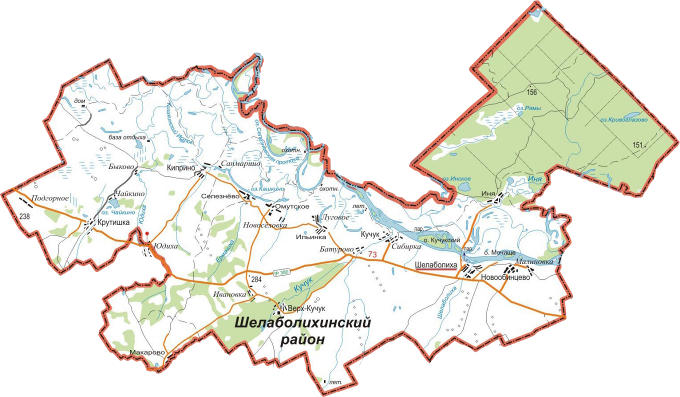 с. Шелаболиха 2021 годСОДЕРЖАНИЕ СТРАТЕГИЯсоциально-экономического развития муниципального образования Шелаболихинский район Алтайского края на период до 2035 годаВводная частьСтратегия социально-экономического развития муниципального образования Шелаболихинский  район Алтайского края на период до 2035 года (далее - Стратегия) разработана в целях достижения целевых индикаторов социально-экономического развития Алтайского края  на уровне муниципального образования Шелаболихинский район, а также обеспечения преемственности (непрерывности) стратегического планирования на всех уровнях административно-территориального деления Российской Федерации. Стратегия является базой муниципальной системы стратегического планирования. Она определяет долгосрочные цели, приоритетные направления и задачи, к которым будет стремиться район в своем поэтапном развитии, предлагает основные инструменты и механизмы их достижения с учетом имеющегося в районе потенциала, конкурентных преимуществ и современных вызовов внешней среды. Стратегия разработана в соответствии с Федеральным законом от 28 июня 2014 г. № 172-ФЗ «О стратегическом планировании в Российской Федерации» и Законом Алтайского края от 3 апреля 2015 г. № 30-ЗС «О стратегическом планировании в Алтайском крае», с учетом стратегических ориентиров и целей социально-экономического развития Алтайского края, обозначенных в Стратегии социально-экономического развития Алтайского края на период до 2035 года,  других документов стратегического планирования федерального и регионального уровня.Стратегия - это прогнозно-плановый документ, формулирующий и увязывающий по срокам, финансовым, трудовым, материальным и иным ресурсам реализацию стратегических приоритетов муниципального образования, а также текущую деятельность его экономического и социального секторов, обеспечивающую сбалансированное, устойчивое развитие муниципального района.       Она служит отправной точкой для разработки муниципальных программ, концепций, планов развития, стратегических документов территориального планирования муниципального района.Главной стратегической целью социально-экономического развития Шелаболихинского района на долгосрочный период является повышение качества жизни населения района на основе устойчивого, динамичного развития экономики и создания комфортной среды для жизни.Основными принципами, заложенными в Стратегию, являются:1) усиление конкурентоспособности районной социально-экономической системы и всей системы управления за счет ее последовательной модернизации. Приоритеты стратегического развития Шелаболихинского района заключаются в ориентации на инновационный путь развития,  обновлении как производственной, так и социальной сферы;2)  усиление социальной направленности всех управленческих решений, повышению степени социальной защищенности граждан Шелаболихинского района;3) более широкое использование принципа государственно-частного партнерства и социальной ответственности бизнеса. Корпоративная социальная ответственность должна опираться на инвестиции, имеющие социальную направленность, и на социально ответственное поведение, что является взаимовыгодным как для компании, так и для общества;4) обеспечение преемственности  и согласованности со Стратегией социально-экономического развития Алтайского края на период до 2035 года и со Схемой территориального планирования Шелаболихинского района Алтайского края.Стратегия исходит из того, что Шелаболихинский район в последние годы сформировал  значительный потенциал для реализации долгосрочных целей и перспективных задач.В этой связи Стратегия направлена, с одной стороны, на разрешение имеющихся в экономике и социальной сфере проблем, с другой стороны - на закрепление и усиление существующих позитивных тенденций. Оценка социально-экономического потенциала муниципального образования и текущего уровня конкурентоспособности1.Анализ социально-экономического развития муниципального образования Шелаболихинский район Алтайского краяОсновные сведения и особенности экономико-географического положенияШелаболихинский район Алтайского края впервые был образован в 1924 году (Постановление Сибревкома от 27.05.1924), путём объединения населённых пунктов Сибирской волости Барнаульского уезда, а также Кипринской, Овечкинской, Молоковской, Усть-Мосихинской волостей Каменского уезда Алтайской губернии.Шелаболихинский район расположен в северной части Алтайского края, на границе с Новосибирской областью. На востоке его территория граничит с Павловским районом (районный центр с. Павловск), на северо-востоке – с Тальменским районом (районный центр с. Тальменка), на севере – с Новосибирской областью. На западе и северо-западе проходит граница с Каменским районом (районный центр г. Камень-на-Оби), на юге с Тюменцевским и Ребрихинским районами (районные центры с. Ребриха и с.Тюменцево). Административным центром Шелаболихинского района является село Шелаболиха, расположенное в восточной части района. Транспортная доступность до краевого центра автомобильная. Расстояние до ближайшей железнодорожной станции - Ребриха - .Район относится к числу средних по площади территории - 2550 кв.км.- относительно других районов Алтайского края. Освоение территории преимущественно сельским расселением подкрепляется структурой транспортной сети – по району следуют дороги местного и межрайонного значения. Основная региональная дорога «Барнаул-Камень-на Оби-Новосибирск». В состав Шелаболихинского района входят девять сельсоветов: Верх-Кучукский, Ильинский, Инской, Кипринский, Крутишинский, Кучукский, Макаровский, Новообинцевский, Шелаболихинский – объединяющих 21 населенный пункт.Наличие природных ресурсов, экологическая ситуацияМинерально-сырьевая база Шелаболихинского района, в силу особенностей геологического строения ее территории, не отличается разнообразием твердых полезных ископаемых и представлена, в основном, месторождениями глинистых пород для производства кирпича, кирпично-черепичных глин и строительных песков.Растительность Шелаболихинского района во многом зависит от форм рельефа и режима увлажнения. Большую часть района (западную и центральную) занимают степи Приобского плато, на востоке в долине Оби, расположены лесные массивы. На территории района расположена часть заказника краевого значения «Кулундинский».Гидрография территории Шелаболихинского района представлена бассейнами рек Оби и Кучук. Гидрографическая сеть района средней густоты. В районе достаточно много озер и болот. Самые крупные озера находятся в правобережной части Оби. Выделяется до 12-ти водоносных горизонтов, характеризующихся различной минерализацией и химическим составом воды.Естественная растительность  представлена злаково-разнотравной и разнотравно-злаковой луговой степью и сосновыми кустарниковыми лесами.Разнообразие природных условий определило экономическую специализацию района – зерновое хозяйство и молочно-мясное скотоводство в сочетании с лесным хозяйством.Почвенный покров территории Шелаболихинского района достаточно однородный. Преобладают черноземы обыкновенные, выщелоченные, лесные серые, черноземно-луговые, лугово-болотные почвы.Категория земель муниципального образования Шелаболихинский район Алтайского края(по состоянию на 1 января 2020 года)Таблица 1Население и трудовые ресурсы, уровень жизниСреднегодовая численность населения Шелаболихинского района за 2019 год составила 12646 человек, численность постоянного населения по состоянию на 01.01.2020 года 12584 человек, из них – 47,4% мужчины, 52,6% - женщины. Большая часть населения сосредоточена в 3-х населенных пунктах: с. Шелаболиха (3812 чел),  с. Киприно (1223 чел.), с. Крутишка (987 чел.). Наблюдается тенденция снижения численности постоянного населения. Наиболее острой является проблема низкой рождаемости и превышение коэффициента смертности над коэффициентом рождаемости. Стабильной остается отрицательная динамика миграции населения. Данный фактор оказывает большее влияние на депопуляцию, чем естественная убыль населения. Миграционный отток происходит в основном за счет граждан трудоспособного возраста. Для Шелаболихинского района, как и в целом для Алтайского края,  характерна тенденция старения населения. Численность населения старше трудоспособного возраста  превышает численность населения моложе трудоспособного возраста (до 15 лет включительно) – 31,9 процента общей численности против 20,0 процентов. В трудоспособном возрасте находятся 48,1 процент населения района. За период с 2015 года численность трудоспособного возраста уменьшилась на 14,5% за счет оттока экономически активного населения в г. Барнаул и другие регионы с целью поиска работы.Рис. 1. Половозрастная структура населенияЗа последние 5 лет  постоянное население района сократилось на 376 человек  (с 12960 человек в 2014 г  до 12584 человека в 2019 г.) или  2,9% к уровню 2014 года.Миграционная убыль населения отмечена в 2014-2015 гг.- из района выбыло 38 и 60 человек соответственно. В 2016-2018 гг. в районе отмечался миграционный прирост населения. В 2019 году вновь зафиксирована отрицательная динамика: миграционная убыль составила – 52 человека. Основные направления миграционного потока в города Алтайского края и другие регионы РФ.В течение 2014-2019 годов отмечается снижение численности занятых в экономике района. С 2014 года этот показатель снизился на 6,4%. В 2019 году численность занятых в экономике составила 4860 человека. Основная причина снижения данного показателя связана с  малым количеством промышленных предприятий на территории района, с оттоком трудоспособного населения из района. Рис.2 Структура занятого населенияВ ближайшие годы ожидается дальнейшее сокращение численности населения трудоспособного возраста, что станет сдерживающим фактором воспроизводства трудовых ресурсов и определит увеличение демографической нагрузки на трудоспособное население.Денежные доходы являются основным компонентом измерения благосостояния в обществе. Увеличение денежных доходов населения  в значительной мере было обусловлено положительной динамикой среднемесячной заработной платы. За последние 5 лет показатель средней заработной платы вырос на 24,5% (2014 г. 14499 руб., 2019 г.-18052 руб.). По темпу роста заработной платы район занимает 39-ое место в рейтинге районов Алтайского края. Среднемесячные денежные доходы на душу населения по району за 2019 год составили  11643 руб., что больше на 22,9 %  уровня 2014 года (9467,8 руб.). Уровень безработицы  в % к трудоспособному населению в 2019 году составил 2,6%, в 2014 году 2,5%. По данному показателю в рейтинге районов Алтайского края район занимает 57 место.Реальный сектор экономики          Наибольшую долю в структуре производства товаров, работ и услуг по видам экономической деятельности занимает сельское хозяйство. По итогам развития сельскохозяйственной отрасли Шелаболихинский район считается одним из ведущих в крае. Район имеет достаточно предпосылок для развития данной отрасли. Основная специализация хозяйств района: производство зерна и молока. В структуре валовой продукции сельского хозяйства на долю животноводства приходится 49 %, на долю растениеводства - 51 %. На сегодняшний день сельское хозяйство представлено 22 крестьянскими (фермерскими) хозяйствами и 6 сельхозпредприятиями.  На территории района расположено  земель сельскохозяйственного назначения, в том числе занято под посевами . Отрасль динамично развивается, наращивая объемы производства.Создаются условия для развития животноводческой отрасли. По численности крупного рогатого скота в сельхозорганизациях район занимает 9 место среди районов края. В 2014-2016 годах наблюдается увеличение поголовья КРС. В 2017-2019 годах – снижение поголовья КРС на 1322 головы (19203 головы). Поголовье коров уменьшилось на 13,2% или на 1147 голов (7546 голов). За  2014-2019 годы среднесуточные привесы КРС на выращивании и откорме увеличились на 8,2% (2019- 490 гр., 2014 – 453 гр.). Поголовье свиней в хозяйствах всех категорий в 2019 году по сравнению с 2014 годом по району уменьшилось на 10%. Надой молока на 1 корову в сельхозорганизациях увеличился на 23% и составил 5501 кг. Следует отметить, что с 2014 года ежегодное прибавление среднего удоя молока на корову составляет 20-. Этому в немалой степени способствует растущий генетический потенциал, а также укрепление кормовой базы предприятий. Лидерами по молочной продуктивности коров в районе, как традиционно являются АО «Крутишинское», и ООО «Кипринское». 	В то же время, наблюдается некоторое снижение (на 5%) производства молока в ЛПХ, что обусловлено низкими закупочными ценами и, как следствие, незаинтересованностью в продаже молока. Это же подтверждается увеличившимся в 2019 году на 10% убоем скота в данной категории хозяйств.Район является ведущим производителем сельскохозяйственной продукции Алтайского края. Несмотря на имеющиеся в районе положительные  аспекты развития сельхозпредприятий, существует и ряд серьезных проблем. Одна из них – зависимость урожайности сельскохозяйственных культур от агроклиматических условий. Среди основных задач развития животноводства определены следующие: ведение контроля за качеством кормовой базы, ведение селекционно-племенной работы, обеспечение отрасли квалифицированными кадрами и другие.В районе активно реализуются меры государственной поддержки сельского хозяйства и стимулирования инвестиционной деятельности в отрасли, в результате чего увеличиваются показатели эффективности сельскохозяйственного производства.Таблица 2Источник – информация Министерства экономического развития Алтайского края  «Мониторинг социально-                    экономического развития муниципальных образований Алтайского края»                    https://econom22.ru/municipal/monitoring/Промышленное  производство локализовано в основном в районном центре с. Шелаболиха. Основу промышленности Шелаболихинского района составляют обраба-тывающие предприятия по переработке сельскохозяйственной продукции: ООО «Кипринский  маслосырзавод», ИП «Чайковская Р.А., ООО «Дары Полей». Кроме того имеются промышленные подсобные производства в сельхозпредприятиях и других организациях района. В 2019 г. объем отгруженной продукции промышленными предприятиями района составил 77,5 млн. руб. Основная номенклатура выпускаемой промышленной продукции: сыры жирные, мясо, включая субпродукты, масло животное, хлеб, колбасные изделия, мясные консервы, крупа. Увеличение объемов отгруженных товаров собственного производства на 2020-2035 годы может обеспечиваться вложением средств в реконструкцию цехов, приобретение нового оборудования, что позволит ежегодно расширять ассортимент и объем выпускаемой продукции. В районе имеется немалый потенциал дальнейшего развития предприятий переработки сельхозпродукции, а также строительных материалов, изделий из древесины.Ввод в действие общей площади жилых домов за 2014-2019 годы составил 2016 кв.м., при этом ввод жилья в этом периоде осуществлялся только индивидуальными застройщиками. Из-за низких доходов населения и роста цен на строительные материалы увеличен срок строительства объектов, он составляет в среднем 4-5 лет. Значительно снижена площадь вводимых жилых домов, которая составляет  в среднем 55-. Из-за высокой стоимости м2 нового жилья жителями района в основном ведется реконструкция существующего жилья, которая составляет около 50% от всего ввода жилья. На инвестиционную активность в Шелаболихинском районе влияет ряд факторов, среди которых можно отметить привлечение кредитных ресурсов в сельском хозяйстве и привлечение средств разных уровней бюджетов, включая участие в различных программах. В районе в 2019 году освоено 362,0 млн. рублей инвестиций в основной капитал за счет всех источников финансирования В районе наблюдается рост инвестиций в основной капитал за последние годы. За пять лет на развитие экономики направлено более 1,4 млрд.  рублей, объем инвестиций в 2019 году по сравнению с 2014 годом  увеличился на 49,6 %.Рис. 3. Инвестиции в основной капитал Объем бюджетных инвестиций  зависит от потребности района в строительстве и реконструкции объектов инфраструктуры и  социальной сферы. В 2019 году основная часть инвестиционных вложений была направлена на приобретение рабочего, продуктивного и племенного скота (42%), на приобретение оборудования и транспортных средств (33%), строительство и реконструкцию зданий и сооружений (25%). По объёму инвестиций на душу населения район занимает 27-ое место среди районов Алтайского края, а по ИФО инвестиций в основной капитал – 36-е место.Потенциальный рост производства сдерживается рядом причин: уменьшается ввод жилья, темпы ввода жилья остаются низкими, не развита практика строительства социального жилья. Но вместе с тем район имеет инвестиционный потенциал, ежегодно растет объем частных инвестиций в экономику района, на территории района достаточно  свободных земель, которые могут быть предложены потенциальным инвесторам.  Малый, средний бизнес и потребительский рынокПо данным на 10.01.2020 в Едином реестре субъектов малого и среднего предпринимательства (далее – Реестр) содержались сведения о 228 субъектах предпринимательства, осуществляющих деятельность на территории Шелаболихинского района, в том числе: 194 индивидуальных предпринимателях и 34 организациях. В районе: 5 средних, 12 малых и 211– микро предприятий. Тенденция изменения количества субъектов малого предпринимательства в Шелаболихинском районе имеет отрицательную динамику. В основном это происходит за счет сокращения числа индивидуальных предпринимателей.Количество субъектов малого предпринимательства по годам:Таблица 3Численность занятых в сфере малого и среднего бизнеса (включая индивидуальных предпринимателей) Шелаболихинского района по итогам 2019 года составляла 1451 человек (29-е место среди 69 муниципальных районов и городских округов Алтайского края).Сектор предпринимательства района представлен в основном хозяйствующими субъектами, осуществляющими деятельность в сфере розничной торговли, сельского хозяйства, предоставления услуг по перевозкам, оптовой торговли, строительства. Малые предприятия осуществляют деятельность практически во всех отраслях экономики района, однако непроизводственная сфера деятельности для малого бизнеса пока остается более привлекательной, чем производственная. Так, в структуре по видам предпринимательской деятельности в течение последних 5 лет наибольший удельный вес составляет торговля. Структура малого бизнеса по видам экономической деятельности представлена в следующем виде: розничная торговля, ремонт автотранспортных средств, бытовых изделий и предметов личного пользования – 37 %, транспорт и связь - 13%,сельское хозяйство – 20 %, обрабатывающие производства – 2 %, строительство – 2%  и прочие виды  экономической деятельности.Муниципальный информационно-консультационный центр предоставляет предпринимателям доступ ко всем услугам региональной системы государственной поддержки бизнес-инициатив. В режиме «одного окна» осуществляется консультационное, информационное, инфраструктурное, финансово-кредитное, образовательное и иное сопровождение.Сфера потребления - это индикатор благополучия населения. Одним из важнейших секторов экономики района является потребительский рынок, представляющий собой сеть предприятий торговли, общественного питания и сферы услуг. Данные отрасли оказались наиболее уязвимыми перед негативным влиянием кризиса.Розничный товарооборот в 2019 году составил 98,4 млн. руб., в 2014 году 610,0 млн. руб. Оборот розничной торговли на душу населения 7,8 тыс. руб. (2014 год 47, 1 тыс. руб.).В 2019 году торговля осуществлялась через 92 стационарных торговых объекта, 16 нестационарных торговых объектов,  25 павильонов Универсального рынка. Количество хозяйствующих субъектов, осуществляющих розничную торговлю - 79, количество занятых в сфере розничной торговли 238 человек.  В 2019 году введен в эксплуатацию 1 стационарный объект розничной торговли общей площадью 80 кв.м.  Одним из качественных показателей состояния и развития инфраструктуры потребительского рынка является фактическая обеспеченность населения площадью торговых объектов.  Фактическая обеспеченность площадями торговых объектов по району за 2019 год составила 569 м2 на 1000 чел. населения (2014 год 537 м2). По обороту розничной торговли на душу населения район занимает 56-е место среди районов края.Количество стационарных торговых объектов:Таблица 4Количество нестационарных торговых объектов: по состоянию на 01.01.2020 в Шелаболихинском районе 13 объектов (1 павильон, 12 киосков). Таблица 5На территории района 1 рынок, 8 торговых мест реализующих продовольственную продукцию, выполнение норматива 85,1%. Сфера общественного питания района характеризуется следующими показателями:Таблица 6Обеспеченность население района посадочными местами на предприятиях общественного питания по состоянию на 01.01.2020 составила 14 единиц на 1000 человек населения, при нормативе 20. Сфера предоставления бытовых услуг: Таблица 7 Актуальной для района остается тема развития оказания платных услуг и их качества, а особенно услуг бытового характера. Объем платных услуг населению в 2014 году составил 88,6 млн. руб., в 2019 году 77,3 млн. руб. Объем общественного питания  в 2019 году составил 6,2 млн. руб., в 2014 году 13,4 млн. руб.Социальная сфераСистема образования Шелаболихинского   района представлена: 7 общеобразовательными учреждениями,  в состав которых входят 5 филиалов и 5 дошкольных групп, 1 дошкольной образовательной  организацией с тремя филиалами, двумя организациями дополнительного образования.Целью деятельности системы дошкольного образования являлось обеспечение государственных гарантий его доступности и качества для населения. На конец 2020 года численность воспитанников ДОУ составила 376 человек. Очередь в дошкольные образовательные учреждения детей от 3 до 7 лет отсутствует. В 2020 году получили путевки в детские сады 105 воспитанника.Численность детей от 2 месяцев до 8 лет, поставленных на учет для предоставления мест в дошкольные образовательные учреждения район на конец года составило – 45 человек.В 2019-2020 учебном году на начало учебного года в системе начального общего, основного общего, среднего общего образования обучалось 1479 обучающихся, это на 49 обучающихся меньше, чем в 2014 году. В течение 2019-2020 учебного года выбыло 62 обучающихся, прибыло – 44, и на конец учебного года стало 1461 обучающихся.Качество обучения  школьников в районе составило 44,1 %, успеваемость по району составила 99,5 %.На конец 2019-2020  учебного года в районе обучалось 69 выпускников 11 классов. По итогам учебного года 10 выпускников были награждены медалями «За особые успехи в учении».Выше среднего по краю получены результаты по русскому языку, математика профильная, литературе, английскому языку, химии, биологии, истории и по обществознанию. Выше 90 баллов получили  2 ученика по русскому языку. Не преодолели минимум 2 выпускника из 5 по химии, 2 из 16 по обществознанию и 1 из 6 по биологии.  В 2020 году ГИА за курс основной школы не проводилось, в связи с неблагоприятной эпидемиологической обстановкой. В 2020-2021 учебном году организовано обучение 193 обучающихся с ограниченными возможностями здоровья (в прошлом учебном году – 210): 159 обучаются инклюзивно, 34 – индивидуально на дому. В комитете по образованию ведется реестр детей с ограниченными возможностями здоровья. Функционирует территориальная психолого-медико-педагогическая комиссия, в 2020 году было обследовано 85 детей.Дополнительное образование в районе осуществляет два учреждения – МБУ ДО        «Шелаболихинский ЦДТ» и МБУ ДО « Шелаболихинская ДЮСШ» и делает упор на привлечение в дополнительное образование детей дошкольного возраста, на открытие своих объединений на базе образовательных учреждений района, на индивидуальную работу с детьми из семей, находящимися в социально опасном положении. Воспитанники организаций дополнительного образования показывают высокие результаты в краевых мероприятиях.Важное место в системе воспитания занимают летнее оздоровление, занятость и отдых детей,  в связи со сложной эпидемиологической ситуацией в 2020 году оздоровление детей в очной формате не осуществлялось. На всех официальных сайтах ОУ были созданы и  своевременно пополнялись актуальной информацией страница_ «ЛЕТО 2020», «Мои безопасные каникулы», на которых были размещены ссылки на информационные платформы «Лето 2020», « Умные каникулы онлайн»,   «Игры нашего двора», «Безопасное лето». В онлайн мероприятиях по оздоровлению, отдыху детей на различных платформах задействованы порядка 580 детей, что составляет 40 % от общего количества   (1461 детей).Реализовались проекты такие, как «Вожатый нашего двора», «Тренер нашего двора», « Игры нашего детства», профильная смена « Благоустройство территории школы и села». Активно принимали участие и школьные  добровольческие отряды   « Живая память», « Зеленая планета» с июня по август принимали участие в онлайн мероприятии с целью патриотической и экологической агитации. Активными вожатыми в рамках профильной смены «Вожатый нашего двора». Активно работала профильная смена юнармейского отряда «Патриот». Трудоустроено 50 школьников через центр занятости населения, порядка 100 детей трудоустроено индивидуально.В районе сохранена сеть учреждений культуры, ее востребованность и творческий потенциал кадров. Стало традиционным проведение фестивалей, конкурсов, выставок по многим жанрам народного творчества, направленных на реализацию творческого потенциала коллективов художественного творчества, повышение их исполнительского мастерства и рост профессионализма всех  жанров. За период с 2017 года проведена работа по реструктуризации, оптимизации сети учреждений культуры и численности работников культуры. Сеть учреждений культуры и дополнительного образования в сфере культуры Шелаболихинского района представлена двумя учреждениями - МКУК «Многофункциональный культурный центр» Шелаболихинского района Алтайского края, имеющем в своей структуре  культурно-досуговый центр, организационно-методический центр, межпоселенчекую централизованную библиотечную систему, Шелаболихинский районный музей и 8 обособленных структурных подразделений – филиалов на территориях сельсоветов,  и МКУДО «Шелаболихинская детская школа искусств», имеющая в структуре филиал в с. Крутишка.      	За период с 2017 года проведена работа по оптимизации сети и численности работников учреждений культуры. По состоянию на 31.12.2019 действовало 2 юридических лица  (до 2017 года – 22), это позволило оптимизировать расходы и перенаправить средства на иные цели. Сложилась положительная динамика роста средней заработной платы работников учреждений культуры: по итогам 2019 года она составила 19657 руб.,  у педагогов дополнительного образования 22234 руб.     	В 2019 году клубными учреждениями проведено 1043 культурно-массовых мероприятия, из них 1003 – культурно-досуговые мероприятия, 40 - информационно-просветительские. В среднем каждым клубным учреждением в 2019 году было проведено 104 культурно-массовых мероприятия. Наблюдается положительная динамика роста числа посетителей. В 2019 году этот показатель составил 33629 посещений.     	В клубных учреждениях  в 2019 году осуществляли деятельность 63 клубных формирования, в которых занимались 904 участников, из них 250 детей, 22 детских формирования. В плановом порядке осуществлялась реализация муниципальной программы «Культура Шелаболихинского района» на 2015-2020 годы».  Всего на реализацию мероприятий программы в 2019 году выделено 293,4 тыс.рублей.      Пользователями общедоступных библиотек являются 33,2% населения района.  Совокупный библиотечный фонд насчитывает 112832 экземпляров изданий. За отчетный год в фонды муниципальных библиотек поступило более 1012 изданий новой литературы. В 2019 году массовые мероприятия библиотек посетили 6184 человек. В библиотеках выделены группы читателей с ограниченными возможностями, которые   обслуживаются в том числе и на дому - действует услуга по доставке книг таким читателям добровольными  помощниками библиотеки.      	Шелаболихинским районным музеем созданы условия для сохранения и развития культурного наследия, обеспечен доступ населения к культурным ценностям и услугам учреждений культуры. Успешно работает Центр русской народной культуры, ведется работа по внесению музейных предметов в Государственный каталог учета Музейного фонда Российской Федерации. В 2019 году внесено более 715 экспонатов, всего внесено 1987 предметов.     	В Шелаболихинской детской школе искусств по предпрофессиональным и общеразвивающим программам занимались 117 детей.   Для осуществления большего набора на «музыкальное», «хореографическое»  отделение учащихся  требуются квалифицированные педагоги. Потребность в квалифицированных специалистах остается достаточно острой      	Для занятий спортом в Шелаболихинском районе  имеется: 23 – плоскостных спортивных сооружений, 14 – спортивных залов, 3 – стрелковых тира, 4 – хоккейных коробки. В 2019 году в районе заметно улучшились условия для занятий физической культурой и спортом, укрепилась спортивная материальная база. За счет средств краевого бюджета Крутишинским  сельсоветом получен спортивный инвентарь на сумму 51,2 тыс. рублей, инвентарь на сумму 75,6 тыс. рублей (вновь введенный спортивный объект в с. Селезнево) поступил в Кипринский сельсовет, на 82,9 тыс. рублей пополнилась спортивная база МКУДО «Шелаболихинская ДЮСШ».       Для обеспечения участия спортсменов района в различных соревнованиях и для проведения спортивных мероприятий внутри района активно привлекаются внебюджетные источники финансирования, которые используются строго по определенным направлениям.      Спортивные мероприятия проводятся в рамках реализации муниципальной программы «Развитие физической культуры и спорта в Шелаболихинском районе» на 2020-2025 годы, в соответствии с  районным календарным планом физкультурно-массовых и спортивных мероприятий.       Общее число систематически занимающихся физической культурой и спортом в 2019 году 5313 человек, что составляет 45,2 % от численности населения района от 3 до 79 лет (11809 чел.). По сравнению с 2018 годом в 2019 году число занимающихся физической культурой и спортом увеличилось на 3,0 %.      Традиционным стало проведение районной Спартакиады школьников, в программу Спартакиады входят 10 различных видов спорта. Ежегодно проводится Спартакиада среди сельских поселений по 7 видам спорта. В настоящее время актуальными вопросами, требующими решения, для благоприятного развития физической культуры и спорта, являются следующие:-отсутствие специалистов в сельских поселениях для систематического привлечения населения к занятиям физической культурой и спортом;- несоответствие уровня материальной базы и инфраструктуры учреждений физической культуры и спорта для подготовки спортсменов.Медицинское обслуживание Шелаболихинского района осуществляется центральной районной больницей, 3 врачебными амбулаториями, 11 фельдшерско-акушерскими пунктами (ФАП), оказывающими как первичную, так и специализированную помощь населению. За последние несколько лет за счет средств федерального и краевых бюджетов построены ФАПы в с. Макарово, с. Иня, с. Новообинцево, офис врачей общей практики в с. Киприно.Источник:Управление Федеральной службы государственной статистики по Алтайскому краю и Республике Алтай                   https://akstat.gks.ru/Несмотря на реализацию федеральной программы «Земский доктор», «Сельский фельдшер» на сегодня остаётся острая проблема кадрового обеспечения сел района квалифицированными медиками.  Отмечается рост общей и первичной заболеваемости взрослого населения. В структуре заболеваемости на первом месте – болезни системы кровообращения, на втором месте – болезни органов дыхания, на третьем месте  - болезни костно-мышечной системы. Уровень заболеваемости населения остается высоким. Отмечается высокий уровень болезней системы кровообращения, злокачественных новообразований. Несмотря на тенденцию снижения показателя естественной убыли, в районе до настоящего времени не удалось изменить ситуацию в сторону превышения рождаемости над смертностью.Коммунальное хозяйство и инфраструктура, транспорт и связьРайон имеет разветвленную сеть автомобильных дорог местного и межрайонного значения, их протяженность составляет . Транспортная доступность до краевого центра - автомобильная. Основная региональная дорога - Барнаул - Камень-на-Оби - Новосибирск.Услуги связи на территории района оказывают 2 организации: Павловский почтамт ОФПС Алтайского края, Алтайский филиал ПАО «Ростелеком». 	Население района пользуется услугами сети «Билайн», Мегафон, МТС. Предоставляется услуги широкополосного доступа в интернет.Одной из жизненно-важных сфер для нас остаётся жилищно-коммунальное хозяйство. Коммунальное хозяйство Шелаболихинского района в 2019 году было представлено тремя профильными предприятиями.  Услуги водоснабжения и теплоснабжения оказывает МУП «Тепло» По итогам 2019 года предприятиями ЖКХ района оказано услуг от основной деятельности на сумму 33972,9 тыс. руб.За 2019 год убыточными оказались услуги теплоснабжения, и водоснабжения. Собираемость платежей предприятиями находится на уровне 80,0 %. Кредиторская задолженность на 01.01.2020 г. составила 17,4 млн. руб. Проблемы в этой сфере деятельности по-прежнему актуальны, хотя большая часть из них в последние годы достаточно успешно решается.Главными проблемами в теплоснабжении остаются:- постоянная задолженность бюджета района перед поставщиками тепла и электричества, по причине дефицита бюджетных средств, что препятствует осуществлению своевременных и полных расчётов с поставщиками угля и подрывает экономику теплоснабжающих предприятий;- необходимость реконструкции и замены котельного и теплового оборудования. 	На результаты финансово-хозяйственной деятельности предприятий ЖКХ влияют  такие проблемы как большой износ основных фондов: износ котельного оборудования, износ тепловых сетей, который приводит как к потерям тепловой энергии, так и к потерям теплоносителя.       	Необходимо наладить работу с потребителями по погашению имеющейся задолженности, для снижения потерь тепловой энергии провести мероприятия по реконструкции и модернизации   котельного  оборудования и  систем теплоснабжения.  Замена изношенных сетей значительно снизит затраты на устранение аварий, во время которых дополнительно происходят потери теплоносителя и, как следствие, увеличивается расход угля, электроэнергии, а также снизит потери при её транспортировке от источника тепла до потребителей.Рейтинг по основным показателям социально-экономического развития Шелаболихинского района                                                                                                                Таблица 8Источник – информация Министерства экономического развития Алтайского края  «Мониторинг социально-                    экономического развития муниципальных образований Алтайского края»                    https://econom22.ru/municipal/monitoring/Муниципальное управлениеМуниципальный район «Шелаболихинский» - муниципальное образование, состоящее из 9 сельских поселений.В состав муниципального района входят территории сельских поселений.Система управления муниципального образования включает в себя следующие уровни: 1) муниципальное образование муниципального района;2) муниципальные образования сельских поселений.Структуру органов местного самоуправления составляют: 1) Совет депутатов района; 2) Глава района;3) Администрация Шелаболихинского района Алтайского края;4) контрольно-счетная палата Шелаболихинского района Алтайского края.Совет депутатов Шелаболихинского района представляет население муниципального района «Шелаболихинский» и от его имени осуществляет местное самоуправление, избирается на муниципальных выборах на основе всеобщего равного и прямого избирательного права при тайном голосовании, состоит из 19 депутатов, срок полномочий  - 5 лет. Представительный орган формулирует политику и стратегию деятельности муниципального образования. Сегодня и представительный, и исполнительно – распорядительный орган местного самоуправления строят свои взаимоотношения на принципах единства целей и задач в обеспечении жизнедеятельности населения и конструктивного взаимодействия.Администрация муниципального района является исполнительно-распорядительным органом местного самоуправления с правами юридического лица, наделена Уставом полномочиями по решению вопросов местного значения и полномочиями для осуществления отдельных государственных полномочий, переданных органам местного самоуправления федеральными законами и законами Алтайского края.Администрация Шелаболихинского района в своей  деятельности  руководствуется  Конституцией и Федеральными законами Российской Федерации, нормативно-правовыми  актами Алтайского края,  Совета депутатов Шелаболихинского района, Администрации  Шелаболихинского района,  Уставом  муниципального образования Шелаболихинский район. Работа организована в соответствии с годовым   перспективным планом работы Администрации района, утвержденным Главой района. Бюджет муниципального образованияГлавным финансовым инструментом достижения стабильности социально-экономического развития территории является бюджет муниципального образования.Динамика и структура доходов консолидированного бюджета Шелаболихинского района Таблица  9В общем объеме доходов консолидированного бюджета Шелаболихинского района за 2014-2019 годы 64,9 процента составляют безвозмездные поступления, в том числе 64,8 процента – межбюджетные трансферты из краевого бюджета, предоставленные бюджету района в виде дотаций, субсидий, субвенций и иных межбюджетных трансфертов.Доля налоговых и неналоговых доходов бюджета составила 35,1 процента. Наибольший удельный вес в объеме налоговых и неналоговых доходов (55,3 %) занимает налог на доходы физических лиц (в общем объеме доходов – 19,4 процента). Вторую позицию в объеме налоговых и неналоговых доходов занимают налоги на совокупный доход, включающие в себя налог, взимаемый в связи с применением упрощенной системы налогообложения, единый налог на вмененный доход для отдельных видов деятельности и единый сельскохозяйственный налог, доля которых составляет 11,1 процента (в общем объеме доходов – 3,9 процента). Доходы от арендной платы за земельные участки в структуре налоговых и неналоговых доходов составили 10,6 процента, доходы от поступлений земельного налога – 10,1 процента (в общем объеме доходов соответственно 3,7 и 3,6 процента).Общий объем доходов бюджета района за период с 2014 по 2019 годы увеличился на 63 354,2 тыс. рублей (на 27,8 процента), в том числе: налоговые и неналоговые доходы – на  24 291,4 тыс. рублей (на 34,4 процента), безвозмездные поступления – на  39 062,8 тыс. рублей (на 24,8 процента).Динамика и структура расходов консолидированного бюджета Шелаболихинского районаТаблица 10Общий объем расходов консолидированного бюджета Шелаболихинского района за период с 2014 по 2019 годы вырос на 64 664,4 тыс. рублей (на 28,2 процента). Расходы на образование увеличились в 2019 году по сравнению с 2014 годом на 74 527,0 тыс. рублей, рост расходов составил 58,0 процента. При незначительных абсолютных величинах расходы по разделу «Физическая культура и спорт» выросли в шесть раз (со 129,3 тыс. рублей в 2014 году до 781,4 тыс. рублей в 2019 году). Положительная динамика расходов наблюдается по разделам «Национальная оборона» (увеличение составило 72,2 процента), «Средства массовой информации» (40,0 процента), «Национальная безопасность и правоохранительная деятельность» (17,0 процента), «Общегосударственные вопросы» (11,2 процента) и «Социальная политика» (6,0 процента). Значительно уменьшились расходы в сфере жилищно-коммунального хозяйства – на 54,9 процента и расходы на обслуживание муниципального долга – на 99,6 процента.В исследуемом периоде 930 310,1 тыс. рублей направлено на образование, что составляет 64,4 процента от общего объема расходов бюджета района. Расходы по разделу «Общегосударственные вопросы» в структуре расходов составляют 14,3 процента, по разделу «Жилищно-коммунальное хозяйство» - 6,7 процента, по разделу «Социальная политика» - 5,6 процента, расходы на культуру – 4,3 процента.Расходы, направленные на социальную защиту граждан и оказание социально значимых услуг, в том числе содержание учреждений социальной сферы (образование, культура, здравоохранение, социальная политика, физическая культура и спорт) в 2014-2019 годах составили 74,6 процента расходов бюджета Шелаболихинского района.Уровень доходов и расходов консолидированного бюджета Шелаболихинского района на одного жителяТаблица 11Итоговый SWOT-анализ экономики Шелаболихинского района                                                                                                                                                                                                                                                                                                   Алтайского краяТаблица 12Приведенный анализ показал, что Шелаболихинский район имеет достаточно хорошие стартовые условия для устойчивого развития. Анализ позволяет выделить ряд конкурентных преимуществ района, создающих условия для его социально-экономического развития: Выгодное географическое расположение в Алтайском крае; Стабильная деятельность потребительского рынка;Стабильная деятельность сельхозпредприятий.В целом в Шелаболихинском районе содержится значительный потенциал для успешного развития. В процессе анализа выявились наиболее значимые  проблемы развития Шелаболихинского района во всех основных сферах жизнедеятельности: экономике, социальной сфере,  уровне жизни населения и инфраструктуре. Наличие целого комплекса проблем не позволяет району ускорить темпы развития и достичь среднекраевого уровня. Достижение целей устойчивого роста благосостояния и качества жизни граждан, а также создания благоприятных условий хозяйствования зависит от решения следующих основных проблем.Проблемы, препятствующие росту уровня жизни населенияНизкий уровень доходов  населения, значительная часть населения имеет уровень доходов ниже прожиточного минимума.Демография: - сокращение численности населения вследствие естественной и миграционной убыли населения;- изменение возрастной структуры населения района сокращение удельного веса молодежи, старение населения;- низкая продолжительность жизни.Труд и занятость:- существенные диспропорции в уровне оплаты труда между различными  секторами  экономики и  территориями  района;- наличие «теневых» доходов и занятости;- структурное несоответствие спроса и предложения рабочей силы;- дефицит квалифицированных рабочих кадров и управленцев;- достаточно высокий уровень регистрируемой безработицы;Проблемы, препятствующие созданию благоприятной  социальной средыОбразование и наука:- существенные территориальные различия по объему и качеству предоставляемых образовательных услуг,  создающие неравные возможности для выпускников школ продолжить дальнейшее обучение; - низкая материально-техническая и кадровая обеспеченность образовательного процесса;- несоответствие профессиональной структуры подготовки рабочих и специалистов потребностям экономики  района;Здравоохранение:-  сохранение высокого уровня заболеваемости населения, в том числе социально-опасными болезнями;- рост числа заболеваний, являющихся основными причинами смертности населения, в том числе болезни  системы кровообращения, травмы и отравления;- низкое качество предоставляемых медицинских услуг.Культура: - отсутствие условий для равного доступа всех категорий населения района к отечественному и зарубежному    культурному наследию и культурным ценностям;- недостаточный уровень финансирования отрасли, не позволяющий повысить оснащенность учреждений  культуры необходимым оборудованием; - высокая степень изношенности материально-технической базы учреждений культуры; - низкий профессиональный уровень кадров отрасли.Соцзащита:высокий удельный вес населения, нуждающегося в социальной защите;- недостаточное   обеспечение  отрасли объектами социального обслуживания населения.Физическая культура и спорт: - недостаток устойчивой ориентации населения района на здоровый образ жизни;- несоответствие уровня материальной базы и инфраструктуры физической культуры и спорта задачам развития  массового спорта в районе;- недостаточное количество профессиональных тренерских кадров;- слабое финансирование подготовки спортивного резерва для команд района.Проблемы, препятствующие росту качества среды жизнедеятельности	Жилищно-коммунальное хозяйство:- высокая стоимость жилищно-коммунальных услуг, не обеспеченная ростом доходов основной части населения;- высокий уровень износа жилищной и коммунальной инфраструктуры;- тяжелое финансовое положение предприятий, высокая кредиторская задолженность; - отсутствие инвестиций в отрасль;- относительно низкое качество жилья, недостаточный уровень благоустроенности жилищного фонда всеми  видами благоустройства, неразвитость конкурентной среды в сфере содержания и ремонта жилья;Дорожное хозяйство, транспорт и связь:- низкое качество автомобильных дорог из-за ограниченных возможностей дорожного фонда;- слабая телефонизация малых сельских населенных пунктов.  Экология: - отсутствие должного внимания предприятий и населения к состоянию окружающей среды;- отсутствие территориальной системы экологического мониторинга;- низкий уровень внедрения ресурсосберегающих технологий во всех сферах производства;Безопасность населения: - низкая материально-техническая база органов общественной безопасности и охраны порядка, в том числе их служебных и функциональных помещений;- высокий уровень смертности в дорожно-транспортных происшествиях.Проблемы, препятствующие экономическому развитиюОбщеэкономические проблемы:- доминирование аграрного сектора в структуре экономики района; - недостаток привлекательных объектов для инвестирования – предприятий, обладающих высоким потенциалом  роста, собственники которых заинтересованы в привлечении инвесторов;- низкий уровень конкурентоспособности существующих организаций;Промышленность:- высокий износ основных фондов (в производстве воды – 80%);- низкий уровень инновационной активности предприятий;- нехватка квалифицированных рабочих кадров.Сельское хозяйство:- слабо развитая рыночная инфраструктура, в том числе низкая степень развития поддерживающих отраслей;- невысокие и неустойчивые темпы роста производства; - слабая инвестиционная активность, ограниченный доступ к капиталу;- низкие темпы технического перевооружения в сельском хозяйстве; - низкое качество жизни сельского населения, сложное положение в социально-трудовой сфере, низкая   заработная плата;- кадровые проблемы. Малое предпринимательство:- недостаток собственных ресурсов субъектов малого предпринимательства и затрудненный доступ к разным  источникам финансирования;- низкий уровень прибыли, тормозящий инвестирование малого бизнеса;- низкий уровень развития малого бизнеса.Проблемы инвестиционной привлекательности:- недостаточно высокий уровень развития инвестиционной инфраструктуры;- незначительное количество инвестиционно - привлекательных компаний;- низкий уровень вовлеченности населения и хозяйствующих субъектов в инвестиционные процессы в районе и крае;- недостаток финансовых ресурсов у предприятий.Проблемы территорий:- неравномерное развитие территорий снижает устойчивость развития экономики района в целом;- высокий уровень дотационности сельских поселений; - кадровое обеспечение органов местного самоуправления.Наиболее значимые проблемы расположены в зоне первого уровня приоритетности, в т.ч. такие ключевые проблемы как:- низкий уровень доходов населения;- недостаточная конкурентоспособность продукции;- недостаточная инвестиционная привлекательность экономики.Решение названных проблем должно предопределять действия органов власти в среднесрочной и долгосрочной перспективе. Реализация Стратегии должна заложить основы их стратегического решения.Характеристика  потенциальных возможностей и оценка конкурентных преимуществ, определяющих долгосрочное развитие муниципального образования Шелаболихинский район Алтайского края.Потенциал социально-экономического развития муниципального образования Шелаболихинский район Алтайского края характеризует способность к устойчивому развитию при использовании всего комплекса территориальных ресурсов, особенностей существующей и перспективной структуры его хозяйства, географического положения в интересах повышения качества жизни населения района.Район располагает большими запасами разнообразных природных ресурсов. Полезные ископаемые района представлены месторождениями глины, песка.  Ресурсы поверхностных и подземных вод покрывают нужды населения, промышленности и сельского хозяйства. Требуется расширение присутствия малого бизнеса во всех отраслях экономики района. Особое внимание необходимо уделить развитию сельского предпринимательства.Район характеризуется хорошей транспортной доступностью. Через район проходит трасса регионального значения. Завоз и подвоз грузов  обеспечивается. Продолжает внедряться цифровая, мобильная связь и информационные технологии, обеспечивающие потенциальную возможность доступа предпринимателей и населения к региональным, российским и международным информационным ресурсам.Сохранение и повышение плодородия земель, многолетние сельскохозяйственные традиции и профессиональные навыки, наличие стабильно работающих субъектов хозяйствования, а также то, что повышение эффективности сельского хозяйства является одним из приоритетных национальных проектов, создают условия для развития в районе сельского хозяйства и сельхозпереработки.В настоящее время в состав  района входят 9 сельских поселений. Перспективы развития данных муниципальных образований зависят от общих направлений социально-экономического развития района и складывающейся ситуации на занимаемых ими территориях. Большинство поселений в будущем все же сохранит свою основную специализацию. Экономическая политика Администрации района направлена на принятие активного участия в реализации государственных программ Алтайского края, национальных проектов, на завершение процесса законодательного закрепления земель муниципального образования по уровню собственности. Через систему лизинга, государственных программ Алтайского края появится возможность приобретать сельскохозяйственную технику, высокопроизводительные посевные и почвообрабатывающие комплексы, зерноуборочные комбайны с повышенной пропускной способностью, что позволит повысить производительность труда, улучшить условия работы механизаторов, снизить издержки производства – расход ГСМ на  пашни и затраты на ремонт. Кроме того благодаря данным программам появится возможность приобретения новых перспективных сортов зерновых и кормовых культур, средств химической защиты растений и минеральных удобрений.II. Цели и задачи социально-экономического развития муниципального образования, ожидаемые результаты реализации СтратегииОпределение миссии. Цели и задачи социально-экономического развития муниципального образования Стратегия развития муниципального образования  учитывает приоритеты социально-экономического развития Алтайского  края, Российской Федерации на долгосрочный период, задачи, поставленные указом Президента Российской Федерации от 07.05.2018 г. № 204 «О национальных целях и стратегических  задачах развития Российской Федерации на период до 2024 года».Реализация Стратегии является необходимым условием повышения конкурентоспособности экономики  района с учетом предусмотренных мероприятий по улучшению делового и инвестиционного климата района, институциональных преобразований, совершенствования механизмов управления.Стратегическая миссия Шелаболихинского района Алтайского края – это его предназначение в масштабах как региональных, так и  общероссийских преобразований. Именно миссия обозначает идею развития района в составе региона Алтайского края, способную консолидировать всех участников для ее достижения, обеспечить согласие всех слоев общества, бизнеса,  муниципальной власти.Учитывая ресурсный потенциал, историческую роль, которую район играет в социально-экономическом развитии Алтайского края видение миссии представляется следующим образом:Шелаболихинский район –  динамично развивающийся агропромышленный район Алтайского края. Территория комфортной жизненной среды.Главной стратегической целью является повышение качества жизни населения Шелаболихинского района на основе устойчивого, динамичного развития экономики и создания комфортной среды для жизни.Главная стратегическая цель аккумулирует в себя наиболее значимые цели деятельности органов  местного самоуправления района, структурных  подразделений  Администрации района, достижение которых кардинально  изменит характер, структуру и эффективность экономики и социальной сферы. Реализация целей Стратегии подразумевает решение задач. Каждая задача содержит основные мероприятия, за реализацию которых ответственны органы местного самоуправления Шелаболихинского района в соответствии с их полномочиями.В Стратегии выделены четыре блока целей, соответствующих целям долгосрочного социально-экономического развития Шелаболихинского района:	-высокое качество жизни населения;	- конкурентоспособная экономика;	- развитая инфраструктура;	- эффективное управление. Цель 1. Высокое качество жизни населения предусматривает следующие задачи:Задача 1.1. Обеспечение сбалансированного и эффективного рынка труда.Основными направлениями реализации стратегической задачи являются следующие:1) обеспечение экономики района трудовыми ресурсами, необходимыми для его устойчивого социально-экономического развития;2) содействие сохранению имеющихся и созданию новых рабочих мест;3) повышение уровня развития инфраструктуры и эффективности регулирования процессов на рынке труда;4) реализация системы государственных гарантий граждан в осуществлении права на труд и защиту от безработицы.Мероприятия, направленные на решение поставленной задачи: активное участие в краевых и федеральных целевых программах с целью привлечения и закрепления специалистов в села района; развитие социального партнерства на рынке труда; обеспечение возможности самозанятости населения;  организация профориентационной работы среди старшеклассников для целевой подготовки востребованных в районе  специалистов; сокращение скрытых форм занятости и теневых доходов населения за счет мероприятий, проводимых Администрацией района совместно со всеми заинтересованными структурами;  использование возможности внешней трудовой миграции для формирования квалифицированного кадрового потенциала;повышение мобильности рабочей силы на  рынке труда;ввод новых рабочих мест, отвечающих стандартам социальной ответственности;вовлечение в эффективную занятость безработных граждан, в том числе обладающих недостаточной конкурентоспособностью на рынке труда (женщин, находящихся в отпуске по уходу за ребенком до достижения им возраста трех лет, инвалидов и пр.);обеспечение социальной поддержки безработных граждан с целью поддержания их дохода и недопущения роста социальной напряженности; модернизация рабочих мест;реализация мер по улучшению условий и охраны труда, снижению риска смертности и травматизма на производстве, профессиональных заболеваний путем информирования, консультирования и обучения безопасным методам работы, обеспечения работников эффективными современными средствами защиты.Задача 1.2. Обеспечение высокого качества и доступности образования. 	Основными направлениями реализации стратегической задачи являются следующие:обеспечение 100 процентов доступности дошкольного, общего и  дополнительного образования для детей;2) обеспечение современных условий предоставления дошкольного, общего и дополнительного образования в соответствии с федеральным государственным образовательным стандартом для всех детей, посещающих образовательные организации;3) комплексная модернизация общего и дошкольного образования; 4) создание условий для постоянного повышения качества образовательных услуг, сокращения разрыва в образовательных результатах между обучающимися в городской и сельской местности (включая развитие кадрового потенциала, материально-технического обеспечения);5) развитие кадрового потенциала системы дошкольного, общего и дополнительного образования детей (реализация мер поддержки привлечения и развития кадрового потенциала);6) обеспечение условий предоставления образовательных программ детям-инвалидам и детям с ограниченными возможностями, которым показаны данные формы обучения в форме дистанционного образования.Мероприятия, направленные на решение задачи:укрепление материально-технической базы организаций дошкольного, общего и дополнительного образования, в том числе в целях повышения доступности образования;реализация федеральных государственных образовательных стандартов основного общего, среднего образования, дошкольного образования;строительство, реконструкция, капитальный ремонт объектов образования в соответствии с перечнем приоритетных проектов, направленных на развитие социальной инфраструктуры, предполагаемых к реализации в действующих программах и документах территориального планирования различного уровня:разработка новых образовательных программ, проектов в сфере дополнительного образования детей;оптимизация неэффективных образовательных организаций и создание транспортной инфраструктуры для подвоза учащихся;реализация мероприятий по укреплению и развитию  материальной  базы образовательных  учреждений, отвечающей современных требованиям и стандартам;выявление и поддержка талантливых детей;переподготовка и повышение квалификации специалистов в области общего и дошкольного образования;реализация мероприятий по развитию системы конкурентоспособной  оплаты труда, предоставления работникам сферы образования социальных льгот и гарантий, развитие мер морального поощрения, дополнительных мер социальной поддержки и социальной помощи;повышение квалификации работников системы общего, дошкольного образования, а также совершенствование механизмов привлечения в сферу образования и закрепления в ней молодых специалистов;создание условий для обучения детей-инвалидов, не имеющих возможности посещать образовательные учреждения, на дому, развитие дистанционных форм их обучения с использованием современных информационно-коммуникационных технологий;мероприятия по интеграции детей с ограниченными возможностями здоровья в общеобразовательную среду вместе с нормально развивающимися сверстниками;проведение информационно-просветительской, разъяснительной работы по вопросам, связанным с особенностями образовательного процесса для данной категории детей, со всеми участниками образовательного процесса - обучающимися (как имеющими, так и не имеющими недостатки в развитии), их родителями (законными представителями), педагогическими работниками.Задача 1.3. Сохранение и укрепление здоровья населения.Основными направлениями реализации стратегической задачи являются следующие:1) повышение эффективности системы организации медицинской помощи;2) снижение потерь здоровья населения от заболеваний, в том числе с временной утратой трудоспособности;3) пропаганда и формирование здорового образа жизни населения.Мероприятия, направленные на решение поставленной задачи:обеспечение системы здравоохранения высококвалифицированными кадрами;обеспечения качественного, доступного и эффективного медицинского обслуживания, отвечающего современным требованиям к медицине и потребностям населения;обеспечение профилактики и предупреждение распространения социальных заболеваний (алкоголизм, наркомания и т.д.);повышение количества и охвата профилактическими мероприятиями и первичной медико-санитарной помощью на основе функционирования общих врачебных практик, модернизации действующей сети фельдшерско-акушерских пунктов;повышение эффективности и доступности оказания специализированной медицинской помощи;развитие медицинской реабилитации населения.Задача 1.4. Создание условий для развития физической культуры и спортаОсновными направлениями реализации стратегической задачи являются следующие:1) модернизация и развитие сети учреждений физической культуры и спорта для обеспечения доступности различных категорий и групп населения (в том числе молодежи, старшего поколения, людей с ограниченными возможностями и др.) с целью развития массового спорта, повышение уровня обеспеченности сельских поселений объектами спорта;2) развитие детско-юношеского спорта, совершенствование подготовки спортсменов по различным видам спорта;3) пропаганда физической культуры и спорта, здорового образа жизни;Мероприятия, направленные на решение поставленной задачи:повышение мотивации граждан к регулярным занятиям физической культурой и спортом и ведению здорового образа жизни;развитие инфраструктуры физической культуры и спорта, в том числе для лиц с ограниченными возможностями здоровья и инвалидов; внедрение новых форм организации физкультурно-оздоровительной и спортивно-массовой работы;организацию и оснащение общедоступных мест для занятия спортом с целью популяризации здорового образа жизни;повышение квалификации работников физической культуры и спорта.Задача 1.5. Развитие сферы культуры, создание условий для развития эффективной молодежной политики.Основными направлениями реализации стратегической задачи являются следующие:1) создание условий для развития разнообразных форм организации досуга граждан на базе муниципальных учреждений культуры и культурно-досуговых учреждений с расширением спектра культурно-просветительских, информационно-образовательных, досуговых услуг, соответствующих запросам различных категорий населения на основе повышения качества и комфортности предоставления услуг, развития материально-технической базы муниципальных учреждений, развития кадрового потенциала;2) вовлечение в деятельность культурно-досуговых учреждений разных социальных групп населения;3) увеличение охвата населения культурно-досуговыми мероприятиями, мероприятиями по сохранению национальных культур, создание условий для развития коллективов любительского творчества, культурного обмена посредством поддержки конкурсной и фестивальной деятельности;4) усиление вклада учреждений культуры и культурно-досуговых учреждений в сохранение культурного наследия, формирование качественной творческой среды, развитие человеческого капитала и социальную стабильность;5) создание условий сохранения для будущих поколений культурного наследия, народных художественных промыслов и ремесел, способствующих духовно-нравственному самоопределению личности, развитию творческих инициатив широких слоев населения;6) реализация молодежной политики, совершенствование правовых, социально-экономических и организационных условий для успешной самореализации молодежи, направленной на раскрытие ее потенциала, а также содействие успешной интеграции молодежи в общество.Мероприятия, необходимые для решения задачи:укрепление материально-технической базы  учреждений культуры;организация муниципальной системы мониторинга оценки удовлетворённости потребителями качеством предоставления услуг в системе культуры; мероприятия, направленные на поддержку молодёжных и детских объединений в сфере культурно-досуговой деятельности;строительство, реконструкция, капитальный ремонт объектов культурно-досугового комплекса в соответствии с перечнем приоритетных проектов, направленных на развитие социальной инфраструктуры, предполагаемых к реализации в действующих программах и документах территориального планирования различного уровня:- строительство культурно-спортивного центра в с. Шелаболиха Шелаболихинского района Алтайского края на 225 мест;обеспечение доступности культурных услуг для лиц с ограниченными возможностями здоровья и малообеспеченных слоев населения и включение их в творческую деятельность;развитие культурно-массовых мероприятий с привлечением представителей активного местного сообщества к организации данных мероприятий;привлечение внешних источников финансирования (спонсорское участие) при организации отдельных досуговых мероприятий;реализация мероприятий по обеспечению сохранности объектов культурного наследия, проведение противоаварийных работ на объектах культурного наследия; создание условий для развития народного художественного творчества, промыслов и ремёсел, в том числе создание базы данных любительских коллективов, пропагандирующих лучшие образцы народного художественного творчества; информационная и методическая поддержка любительских  коллективов, пропагандирующих лучшие образцы народного художественного творчества;поддержка и развитие молодежных общественных объединений, в том числе реализующих значимые для молодежи и востребованные государством программы и инициативы;организация и проведение мероприятий гражданско-патриотического и военно-патриотического воспитания;мероприятия, направленные на поддержку некоммерческих организаций, реализующих мероприятия в сфере «молодежная политика»;повышение привлекательности предпринимательской деятельности, донесение информации о существующих программах и формах поддержки молодых предпринимателей на территории Шелаболихинского района, формирование положительного образа молодого предпринимателя в молодежной среде; мероприятия по предупреждению безнадзорности и правонарушений несовершеннолетних; мероприятия по предупреждению наркозависимости среди несовершеннолетних.Задача 1.6. Содействие улучшению жилищных условий и повышение доступности жилья Основными направлениями реализации стратегической задачи являются следующие:1) создание условий повышения доступности жилья в соответствии с платежеспособным спросом граждан и стандартами обеспечения их жилыми помещениямиМероприятия необходимые для решения задачи:подготовка документов территориального планирования, градостроительного зонирования и документации по планировке территорий;развитие и совершенствование механизмов адресной поддержки населения для приобретения собственного (частного) жилья;реализация комплекса мероприятий по улучшению жилищных условий льготных категорий граждан, молодых специалистов и др. Предоставление социальных выплат гражданам, в т.ч. молодым семьям и молодым специалистам, на строительство (приобретение) жилых помещений;выявление реальных потребностей и возможностей молодых семей и граждан, нуждающихся в улучшении жилищных условий; обеспечение жильем молодых семей, отдельных категорий граждан в соответствии с федеральным законодательством;предоставление земельных участков отдельным категориям граждан для индивидуального жилищного строительства в соответствии с Законом Алтайского края № 98-ЗС «О бесплатном предоставлении в собственность земельных участков»;обеспечение территорий жилой застройки объектами инженерной, транспортной и социальной инфраструктуры;реализация мероприятий, предусмотренных утвержденными генеральными планами поселений и схемой территориального планирования района по строительству, реконструкции и капитальному ремонту объектов капитального строительства.Задача 1.7. Защита окружающей природной среды Основными направлениями реализации стратегической задачи являются следующие:создание и содержание мест (площадок) накопления твердых коммунальных отходов;определение схемы размещения мест (площадок) накопления твердых коммунальных отходов и ведение реестра мест (площадок) накопления твердых коммунальных отходов;организация экологического воспитания и формирования экологической культуры в области обращения с твердыми коммунальными отходами; привлечение к участию в охране окружающей среды общественных объединений, юридических и физических лиц;	Достижение поставленной задачи планируется за счет реализации следующих мероприятий:	снижение загрязненного стока с территорий сельскохозяйственных угодий и объектов агропромышленных производств, строгое отношение к выбору летних площадок содержания скота, исключающее попадание в водные объекты животноводческих стоков, перевод работы предприятий на оборотное водоснабжение;	организация воздухоохранных мероприятий, включающих в себя оснащение специальными фильтрами очистки и улавливания загрязняющих веществ на всех объектах, оказывающих негативное влияние на состояние атмосферного воздуха;	профилактика лесного пожара, в т.ч . мониторинг пожароопасности, предупреждение распространения лесных пожаров, оперативная его ликвидация;	предотвращение незаконных вырубок лесных насаждений;	сохранение существующих уникальных природных комплексов, естественных экологических систем, объектов животного, растительного мира и водных биологических ресурсов;	обеспечение эффективного участия граждан, общественных объединений, некоммерческих организаций, бизнеса в сохранении и восстановлении природных ресурсов;	очистка берегов рек от свалок бытовых отходов и мусора;	выявление и ликвидация несанкционированных свалок, захламлённых участков с последующей рекультивацией территории;	развитие экологической культуры образования и воспитания.Задача 1.8. Укрепление правопорядка.- предупреждение террористических угроз и профилактика экстремизма;- усиление антитеррористической защищенности потенциально опасных объектов с массовым  пребыванием людей и объектов жизнеобеспечения;- совершенствование системы профилактики правонарушений, повышение эффективности профилактической деятельности и снижения уровня преступности, повышение уровня правовой культуры граждан;- противодействие незаконному обороту наркотических средств и психотропных веществ;- внедрение новых методов и средств лечения, а также реабилитации лиц, больных наркоманией. Задача 1.9. Борьба с бедностью и социальная защита гражданОсновными направлениями реализации стратегической задачи являются следующие:- адресная социальная поддержка малоимущих граждан и граждан, находящихся в трудной жизненной ситуации;- предоставление мер социальной поддержки в виде социальных выплат; - оказание государственной поддержки многодетным семьям; - создание условий для обеспечения беспрепятственного доступа к приоритетным объектам и услугам в приоритетных сферах жизнедеятельности инвалидов и маломобильных групп населения; - совершенствование работы в области профилактики безнадзорности и правонарушений несовершеннолетних, профилактики семейного неблагополучия  и социального сиротства, социальной поддержки семей, воспитывающих детей-инвалидов.Цель 2. Конкурентоспособная экономика.Задача 2.1. Формирование благоприятного инвестиционного климата.Основными направлениями реализации стратегической задачи являются следующие: 1) улучшение условий ведения предпринимательской деятельности;2) развитие системы мер поддержки инвесторов, осуществляющих деятельность на территории  Шелаболихинского района;3) развитие практики муниципально-частного партнерства;4) повышение эффективности бюджетных инвестиций, активное участие в реализации проектов и программ, финансируемых из федерального  и краевого бюджетов.Для достижения вышеназванной цели и решения поставленной задачи планируется реализация следующих мероприятий:дальнейшая разработка административных регламентов, направленных на сокращение количества, совокупного времени и снижение расходов при прохождении всех административных процедур при реализации инвестиционно-строительных проектов;расширение инструментария поддержки инвестиционных проектов проработка новых финансовых инструментов, стимулирующих деятельность инвесторов (субсидирование части затрат лизингополучателей, грантовая поддержка отдельных сфер и направлений и т.д.);формирование плана создания объектов необходимой для инвесторов инфраструктуры;строительство объектов инженерной инфраструктуры для подготовки инвестиционных площадок; участия района в государственных программах, в том числе по строительству современных объектов культуры и спорта;внедрение механизмов среднесрочного планирования адресных инвестиционных программ.Перечень приоритетных  инвестиционных проектов, реализуемых и  предполагаемых к реализации на территории  муниципального образования Шелаболихинский район приведен в Приложении 1.Задача 2.2. Развитие промышленности.Основными направлениями реализации стратегической задачи являются следующие:1) стимулирование развития приоритетных видов обрабатывающей промышленности: производства пищевых продуктов,  деревообработки;2) модернизация технологического оборудования и технологий производства в промышленности;3) развитие системы профориентации, подготовки и переподготовки кадров. Мероприятия, направленные на решение поставленной задачи:стимулирование инвестиционной деятельности предприятий промышленного комплекса; эффективное использование природно-ресурсного потенциала района; стимулирование создание перспективных, конкурентоспособных видов продукции и промышленных технологий;техническое перевооружение отрасли: приобретение современного технологического оборудования, модернизация производства;подготовка квалифицированных кадровых ресурсов.Основными приоритетными направлениями развития («точками роста») в промышленной отрасли станет:	Дальнейшее развитие пищевой промышленности: ИП «Чайковская Р.А.», ООО «Дары Полей», ООО «Кипринский МСЗ» планируют инвестиции на пополнение основных производственных фондов, в том числе на замену старого и приобретение нового оборудования. Задача 2.3. Развитие сельского хозяйства.Основными направлениями реализации стратегической задачи являются следующие:1) создание условий для сохранения и восстановления плодородия почв, совершенствование земельных отношений, развитие мелиорации сельскохозяйственных земель;2) стимулирование роста производства основных видов сельскохозяйственной продукции;3) стимулирование инвестиционной деятельности и инновационного развития агропромышленного комплекса;4) поддержка создания и развития малых форм хозяйствования, в том числе сельскохозяйственной потребительской кооперации;5) повышение уровня рентабельности в сельском хозяйстве для обеспечения его устойчивого развития;6) улучшение кадрового обеспечения агропромышленного комплекса.Мероприятия, направленные на решение поставленной задачи:субсидирование производства приоритетных видов сельскохозяйственной продукции;поддержка развития элитного семеноводства;обеспечение проведения противоэпизоотических мероприятий в районе;поддержка начинающих фермеров;государственная поддержка семейных животноводческих ферм на базе крестьянских (фермерских) хозяйств и сельскохозяйственных потребительских кооперативов;компенсация части затрат на оформление земельных участков в собственность крестьянскими (фермерскими) хозяйствами;государственная поддержка кредитования сельскохозяйственных товаропроизводителей;развитие информационно-консультационной службы и системы информационного обеспечения агропромышленного комплекса;расширение масштабов внедрения передового опыта в сельскохозяйственных организациях и малых формах хозяйствования;поддержка реализации перспективных проектов в агропромышленном комплексе;содействие в подготовке и переподготовке кадров для агропромышленного комплекса, закрепление молодых специалистов на селе;развитие социальной и инженерной инфраструктуры в сельской местности;улучшение жилищных условий граждан, проживающих в сельской местности, в том числе молодых семей и молодых специалистов;реализация комплекса мер по изъятию земель фонда перераспределения района из оборота убыточных сельскохозяйственных предприятий, имеющих высокую просроченную кредиторскую задолженность для передачу в аренду более эффективным собственникам.Задача 2.4. Развитие малого предпринимательства и расширение сфер его деятельности.Основными направлениями реализации стратегической задачи являются следующие:1) развитие инфраструктуры поддержки малого бизнеса и обеспечение ее доступности;2) сокращение административных барьеров;3) организация доведения стартующего малого бизнеса до устойчивого уровня;4) пропаганда предпринимательской деятельности в Шелаболихинского районе, содействие развитию молодежного предпринимательства.Для достижения поставленной задачи проводятся и будут проведены следующие мероприятия:- оказание организационной, информационной и консультационной поддержки субъектам предпринимательства по вопросам ведения предпринимательской деятельности и получения государственной поддержки;-оказание в установленном порядке субъектам малого и среднего предпринимательства района имущественной поддержки в форме предоставления в аренду имущества, включенного в Перечень имущества находящегося в собственности муниципального образования Шелаболихинский район, свободного от прав третьих лиц (за исключением имущественных прав СМСП), предназначенного для предоставления во владение и (или) пользование на долгосрочной основе СМСП и организациям, образующим инфраструктуру поддержки предпринимательства;- содействие лицам, ищущим работу, и молодежи до 30 лет включительно, по профессиональной подготовке и обучению с целью организации предпринимательской деятельности; по подготовке технико-экономических обоснований предпринимательских проектов (бизнес-планов); по их регистрации в качестве индивидуальных предпринимателей или регистрации юридических лиц; организаций и проведение семинаров, мастер-классов и круглых столов, направленных на повышение профессионального уровня субъектов предпринимательства и организаций инфраструктуры поддержки предпринимательства;- повышение уровня информированности субъектов малого и среднего предпринимательства и популяризация предпринимательской деятельности в районе;- развитие молодежного предпринимательства.Цель 3. Развитая инфраструктура.Задача 3.1. Сохранение и развитие транспортной инфраструктуры.Основными направлениями реализации стратегической задачи являются следующие:1) сохранение и развитие существующей дорожной сети общего пользования;2) обеспечение населенных пунктов постоянной круглогодичной связью с сетью автомобильных дорог общего пользования по дорогам с твердым покрытием;3) создание условий для развития объектов придорожной инфраструктуры, объектов обслуживания автотранспорта с учетом соблюдения условий безопасности движения.Мероприятия, направленные на решение поставленной задачи:ремонт и содержание автомобильных дорог общего пользования муниципального значения;предоставление субсидий местным бюджетам на капитальный ремонт и ремонт автомобильных дорог общего пользования населенных пунктов;регулярное освещение в средствах массовой информации проблем и результатов работы по обеспечению безопасности дорожного движения;Задача 3.2. Модернизация и развитие жилищно-коммунальной инфраструктуры.Основными направлениями реализации стратегической задачи являются следующие:1) совершенствование системы управления жилищно-коммунальным хозяйством Шелаболихинского района;2) модернизация жилищно-коммунального хозяйства, снижение издержек производства жилищно-коммунальных услуг;3)  содействие реформированию жилищно-коммунального хозяйства района;5) создание условий для обеспечения энергосбережения и повышения энергетической эффективности в жилищном фонде и системах коммунальной инфраструктуры;Мероприятия, направленные на решение поставленной задачи:реализация региональной  и муниципальной программ комплексного развития систем коммунальной инфраструктуры; реализация региональной и муниципальной программ капитального ремонта многоквартирных домов;осуществление государственной поддержки проектов развития систем водоснабжения в  населенных пунктах с небольшой численностью населения;развитие муниципально-частного партнерства в сфере ЖКХ, заключение концессионных соглашений;модернизация источников тепловой энергии района (установка современных водогрейных котлов);реконструкция тепловых сетей с использованием современных материалов и тепловой изоляции;техническое перевооружение водозаборных узлов без элементов реконструкции;капитальный ремонт водопроводных и тепловых сетей;установка приборов учета потребления коммунальных ресурсов;	разработка и утверждение программ комплексного развития систем коммунальной инфраструктуры на основе документов территориального планирования муниципальных образовании;проведение мероприятий по газификации Шелаболихинского муниципального района.Задача 3.3. Развитие потребительского рынка.Основными направлениями реализации стратегической задачи являются следующие:1) повышение уровня обслуживания потребителей, внедрение новых видов услуг, обеспечение безопасности и качества потребительских товаров;2) обеспечение доступности потребительского рынка на всей территории муниципального района, развитием объектов «шаговой доступности», мобильных форм предоставления услуг в сфере потребительского сектора;3) создание условий для совершенствования и развития инфраструктуры организаций, функционирующих на потребительском рынке (объекты розничной торговли, общественного питания и бытового обслуживания населения);4) защита прав потребителей, обеспечение качества и безопасности товаров и услугМероприятия, направленные на решение поставленной задачи:создание условий для открытия новых, реконструкции и модернизации объектов общественного питания в общедоступной сети, отвечающих потребностям местного населения;организация участия специалистов сферы торговли, общественного питания и бытового обслуживания населения в региональных конкурсах, смотрах профессионального мастерства;разработка комплекса мер по усилению социальной направленности развития потребительского рынка;формирование и ведение реестра организаций и объектов торговли, общественного питания и бытового обслуживания населения;создание условий для развития бытовых услуг (предоставление муниципального имущества в аренду или в собственность);утверждение и актуализация схем размещения нестационарных торговых объектов на территории муниципального района. размещение в средствах массовой информации и сети Интернет информации о состоянии и перспективах развития потребительского рынка и сферы услуг;содействие развитию системы выездной торговли.Цель 4. Эффективное управлениеЗадача 4.1. Повышение эффективности и открытости деятельности органов местного самоуправленияОсновными направлениями реализации стратегической задачи являются следующие:1) создание и внедрение системы управления по результатам работы   органов местного самоуправления;2) повышение доступности и качества  муниципальных услуг в социально значимых сферах;3) формирование эффективной системы оказания  муниципальных услуг с помощью информационно-коммуникационной сети «Интернет»;4) повышение профессионализма служащих  органов местного самоуправления для обеспечения эффективного выполнения  муниципальных функций.Мероприятия, направленные на решение поставленной задачи:внедрение программно-целевых и проектных принципов организации деятельности органов местного самоуправления Шелаболихинского  района;внедрение эффективной системы мотивации, позволяющей увязать оценку деятельности муниципальных служащих с результатами их деятельности;координация взаимодействия органов публичной власти и организаций, участвующих в предоставлении  муниципальных услуг;предоставление муниципальных услуг по принципу «одного окна»;снижение административных барьеров на основе совершенствования разрешительной и контрольно-надзорной деятельности в различных отраслях в соответствии с имеющимися у органов  местного самоуправления полномочиями;реализация мероприятий административной реформы, в том числе по противодействию коррупции в сферах деятельности органов местного самоуправления Шелаболихинского района;расширение использования информационных технологий для повышения качества и доступности  муниципальных услуг, в том числе создание и развитие «электронного правительства»;обеспечение информационной открытости деятельности органов местного самоуправления  Шелаболихинского района;формирование системы мониторинга качества и доступности  муниципальных услуг, проведение регулярного мониторинга качества и доступности  муниципальных услуг;повышение эффективности работы с кадровым резервом на муниципальной службе и резервом управленческих кадров;повышение квалификации и переподготовка  муниципальных служащих и выборных должностных лиц местного самоуправления.Задача 4.2. Совершенствование системы управления муниципальными финансами и муниципальным имуществом.Основными направлениями реализации стратегической задачи являются следующие:1) оптимизация состава муниципального имущества; 2) обеспечение внедрения мер действенного контроля за эффективным управлением  муниципальным имуществом, его сохранностью, в том числе с использованием современных информационно-технологических ресурсов;3) обеспечение доходов местного бюджета от использования и приватизации  муниципального имущества.4) обеспечение сбалансированности расходных полномочий и ресурсов для их обеспечения, повышение эффективности расходования бюджетных средств;5) совершенствование программно-целевого принципа планирования и исполнения бюджета Шелаболихинского района;6) совершенствование процедур размещения  муниципального заказа;7) развитие и совершенствование межбюджетных отношений; 9) обеспечение прозрачности и открытости бюджетного процесса.Мероприятия, направленные на решение поставленной задачи:сокращение объема имущества, находящегося в  муниципальной собственности, с учетом задач обеспечения полномочий органов местного самоуправления;обеспечение эффективности и открытости проведения приватизации муниципального имущества  Шелаболихинского района;реализация механизма предоставления на безвозмездной основе земельных участков льготным категориям граждан для жилищного строительства, личного подсобного хозяйства.принятие мер в области улучшения налогового администрирования, поиск дополнительных финансовых ресурсов путем осуществления согласованных действий исполнительных органов власти района и территориальных федеральных органов исполнительной власти; создание эффективной системы мониторинга применяемых налоговых ставок и льгот по  местным налогам, с оценкой результативности их действия;повышение качества и объективности администрирования доходов, усиление контрольных функций главных администраторов налогов, сборов и других платежей за выполнение плановых показателей поступления доходов в консолидированный бюджет района;создание в Шелаболихинском районе рациональной сети учреждений, качественное формирование  муниципальных заданий для бюджетных и автономных учреждений и нормативов их финансового обеспечения, совершенствование перечня оказываемых ими услуг;усиление роли финансового контроля, в том числе в вопросах оценки эффективности использования бюджетных средств, качества финансового менеджмента, анализа достигнутых результатов, утверждаемых в  муниципальных заданиях;совершенствование программно-целевых принципов организации деятельности органов исполнительной власти Шелаболихинского района  путем перехода к программному формату составления и утверждения бюджета на основе внедрения системы государственных и муниципальных  программ Шелаболихинского района;сохранение и финансовое обеспечение в качестве приоритетов бюджетной политики поручений, данных  в Указах Президента Российской Федерации от 7 мая 2012 года;совершенствование механизмов предоставления финансовой помощи и системы оценки качества управления муниципальными финансами;системное управление закупочным процессом, предусматривающее организационное единство процессов планирования, размещения заказов и исполнения  муниципальных контрактов;мониторинг и оценка эффективности исполнения  муниципальных контрактов;увеличение доли налоговых и неналоговых доходов местного бюджета в общем объеме собственных доходов бюджета муниципального  образования.Задача 4.3.  Совершенствование системы оказания муниципальных услуг, в том числе в электронном виде.Основными направлениями реализации стратегической задачи являются следующие:предоставление муниципальных услуг по принципу «одного окна»;снижение административных барьеров на основе совершенствования разрешительной и контрольно-надзорной деятельности в различных отраслях в соответствии с имеющимися у органов местного самоуправления полномочиями;реализация мероприятий административной реформы, в том числе по противодействию коррупции в сферах деятельности органов местного самоуправления Шелаболихинского района;расширение использования информационных технологий для повышения качества и доступности муниципальных услуг;обеспечение информационной открытости деятельности органов местного самоуправления Шелаболихинского района;повышение эффективности работы с резервом управленческих кадров;повышение квалификации и переподготовка муниципальных служащих и выборных должностных лиц местного самоуправления.Задача 4.4. Развитие информационного общества.Достижение поставленной задачи планируется за счет реализации следующих мероприятий:повышения степени цифровой грамотности населения района, в том числе лиц старшего возраста;использования и развития при реализации образовательных программ информационных технологий, в том числе дистанционных;внедрение новых информационных продуктов и технологий в учреждениях культуры (электронных музейных библиотек, электронного научно- справочного аппарата архивного фонда, интерактивных тематических экспозиций, виртуальных тематических коллекций и выставок, виртуального концертного зала  и т.д);проведение интерактивных уроков с использованием мультимедийных форматов в рамках дополнительного образования, превращение библиотек в пространство для креативного творчества;формирования безопасной информационной среды и совершенствования инфраструктуры, обеспечивающей информационно-технологическое взаимодействие информационных систем, используемых при предоставлении государственных и муниципальных услуг;развития традиционных средств распространения информации (печатные средства информации, радио- телевещание, библиотеки и др.);увеличение доступности качественных услуг связи благодаря развитию информационно - телекоммуникационной инфраструктуры во всех населенных пунктах Шелаболихинского района с установленной точкой доступа к Интернету.III. Сценарии социально-экономического  развития муниципального образования Шелаболихинский район Алтайского края, сроки и этапы реализации СтратегииСценарии долгосрочного развития Шелаболихинского района формируются на основе сценариев прогноза социально-экономического развития Шелаболихинского района и с учетом сценариев, определенных Стратегией Алтайского края, и соответствующей стратегии части территории Алтайского края. Консервативный сценарий основан на предположении о существенном  ухудшении внешнеэкономических условий - ускорение инфляции, рост стоимости финансовых ресурсов. В этих условиях муниципальная политика будет ориентирована на нивелирование  негативного воздействия внешнеэкономических факторов, предполагается сохранение сложившейся структуры экономики, медленное изменение или отсутствие позитивных преобразований в экономике района.  Со стороны федеральных и краевых структур будет обеспечено предоставление минимального пакета государственных услуг, социальные обязательства будут выполняться в полном объеме, со стороны сельскохозяйственной отрасли - уменьшение инвестиций в развитие сельского хозяйства, со стороны субъектов малого и среднего предпринимательства – сохранение тенденции к осуществлению той деятельности, которая приносит значительный доход (розничная торговля, транспортные перевозки). Сценарий характеризуется низким уровнем привлечения частных инвестиций, невысокими темпами роста производительности труда, незначительным сокращением отставания качественных показателей уровня жизни населения от показателей районов-лидеров. В виду ограниченности бюджетных ресурсов развитие инфраструктуры будет происходить медленными темпами. Экономика будет характеризоваться низкими темпами экономического роста, незначительными темпами роста реальных доходов населения, сохранением качества среды проживания на достигнутом уровне. В рамках данного сценария численность населения продолжит снижение в связи с естественным сокращением и выездом молодежи, в то время как компенсирующего миграционного притока не произойдет. Экономически активное население будет стремиться к переезду в соседние регионы и краевой центр. Экономическая активность будет постепенно сокращаться в поселениях района, и сосредотачиваться преимущественно в пределах районного центра, в крупных предприятиях и учреждениях бюджетной сферы. Также увеличится численность населения, работающего вахтовым методом. Качество районной среды останется на низком уровне и не будет способствовать закреплению не только высококвалифицированных кадров, но и местных кадров средней квалификации. В рамках инерционного сценария ситуация в части коммунального хозяйства также продолжит оставаться достаточно напряженной, в том числе, в связи с недостатком бюджетных средств на проведение работ по реконструкции и капитальному ремонту коммуникаций и инженерных сетей. Муниципальные инвестиции будут направляться, в основном, на дальнейшее повышение качества основных фондов социальной сферы. Ввиду высокой нагрузки на районный бюджет, это будет практически единственное направление инвестирования за счет муниципальных средств, чтобы обеспечить социальную стабильность.Ожидаемые результаты реализации данного сценария. Данный сценарий не позволит решить стратегические задачи в области социального развития. Его реализация будет сопровождаться усилением экономической дифференциации населения, замедлением процессов модернизации социальной инфраструктуры.Базовый (умеренно-оптимистичный сценарий) предполагает сохранение текущих  макроэкономических тенденций, условий (без резких колебаний или с незначительными колебаниями). Предполагается постепенный переход к новой модели развития района.  В рамках данного сценария закладывается модернизация социальной инфраструктуры, что обеспечит повышение качества человеческого капитала и стандартов жизни населения. Сценарий базируется на более оптимистичных предположениях в отношении динамики показателей естественного движения населения и миграционного прироста.В рамках данного сценария при сохранении текущих демографических тенденций численность населения будет сокращаться.Качество муниципальных услуг и эффективность муниципального управления будут повышаться.Целевой сценарий  должен сопровождаться осуществлением ряда крупных федеральных, региональных и частных инвестиционных проектов, принципиальными сдвигами в пользу переработки сельскохозяйственной переработке с сильными конкурентоспособными позициями. Реализация оптимистического варианта развития предусматривает масштабное привлечение инвестиций в сельское хозяйство района. Данные виды экономической деятельности в наибольшей степени ориентированы на использование собственных природных и социально-экономических ресурсов и конкурентных преимуществ. Это позволит многократно увеличить стоимость произведенного валового продукта, что приведет к значительному росту уровня жизни населения муниципального образования. Вместе с тем параллельно начнет активизироваться множество малых предприятий в рекреационной сфере, торговле и услугах. В части коммунального хозяйства будут осуществляться мероприятия по строительству, реконструкции и капитальному ремонту коммуникаций и инженерных сетей, приоритетно, в целях удовлетворения нужд предприятий отраслей промышленного производства (тепловая энергия). В том числе, будут реконструированы и (или) капитально отремонтированы коммуникации и инженерные сети.Сценарий опирается на модернизацию и расширение инфраструктуры и характеризуется повышением уровня экономической связанности пространства района и улучшением транспортной доступности сельских поселений. В сфере муниципального управления программно-целевой и проектный подход, в том числе использование новых передовых управленческих технологий и принципов управления «на результат», обеспечат максимально рациональное и эффективное управление финансовыми, материальными и человеческими ресурсами. Этот сценарий предполагает в наибольшей степени  результативное сотрудничество органов местного самоуправления и институтов гражданского общества в вопросах социально-экономического развития района. Базовый сценарий выступает в качестве одного из наиболее приемлемых вариантов (с учетом сложившихся параметров социально-экономического развития муниципального образования и соответствующего направлениям дальнейшего развития, указанным в Стратегии) перспективного развития экономической системы муниципального образования Шелаболихинский район. Он выступает в качестве промежуточного между консервативным (отсутствие развития, сохранение имеющегося потенциала) и целевым (интенсивный рост во всех направлениях, что практически невозможно, оценивая негативное влияние внешних и внутренних факторов) вариантами развития.Ожидаемые результаты реализации данного сценария. В среднесрочной перспективе этот вариант предполагает полномасштабную реализацию всех задач, поставленных в Указе Президента Российской Федерации от 07.05.2018 г. № 204 «О национальных целях и стратегических задачах развития Российской Федерации на период до 2024 года».Сроки и этапы достижения долгосрочных целей.Стратегия социально-экономического развития Шелаболихинского района до 2035 года предусматривает 3 этапа реализации: этап: 2020-2024 годы, создание условий для роста экономики и социальной сферы;этап: 2025-2030 годы, выход на траекторию ускоренного роста экономики и социальной сферы;этап: 2030-2035 годы, обеспечение качественного и интенсивного роста экономики и социальной сферы.При переходе к каждому последующему этапу реализации стратегии, при необходимости, будет осуществляться уточнение основных параметров стратегии и плана мероприятий по реализации стратегии на основе достигнутых по итогам предыдущего этапа результатов.На первом этапе реализации Стратегии предусматривается совершенствование условий ведения бизнеса, привлечение инвестиций на территорию района, реализация инвестиционных проектов в экономике, опережающее создание и развитие объектов социальной и инженерной инфраструктуры, повышение качества жилищно-коммунальных и социальных услуг для населения муниципального образования, в том числе  связанных с реализацией Указа Президента Российской Федерации от 7 мая 2018 г № 204 «О национальных целях и стратегических задачах развития Российской Федерации на период до 2024 года», региональных национальных проектов.Второй этап реализации стратегии предполагает значительное увеличение численности населения района, которое обусловит интенсивное развитие сельскохозяйственного производства с последующим размещением на местной сырьевой базе ряда крупных пищевых производств, направленных на обеспечение продовольственных потребностей населения Алтайского края. Рост уровня жизни населения, развитие промышленной, инженерной и социальной инфраструктуры.Третий этап реализации стратегии района предполагает выход на устойчивое развитие экономики, существенный рост уровня и качества жизни населения. Дальнейшее расширение рынков сбыта продукции и повышение конкурентоспособности производимой в районе продукции, работ, услуг. Развитие агропромышленного комплекса, укрепление материально-технической базы, внедрение новых технологий и модернизация действующих сельскохозяйственных производств. Качественное повышение уровня жизни населения, создание комфортной среды проживания, высокий уровень развития отраслей социальной сферы.IV. Приоритеты территориального развития муниципального образованияДля построения политики и действий Администрации Шелаболихинского района, направленных на развитие социальной сферы и повышения уровня жизни населения, чрезвычайно важное  значение имеет представление о территориальном развитии в разрезе поселений. 	В состав муниципального образования Шелаболихинский район Алтайского края входят 9 муниципальных образований объединяющих 21 населенный пункт. Таблица 13Муниципальное образование Шелаболихинский сельсовет Шелаболихинского района Алтайского краяШелаболихинский сельсовет расположен  в северной части Алтайского края и граничит с  Кучукским, Инским, Новообинцевским сельсоветами. Расстояние до краевого центра г. Барнаула - . Административным центром является село Шелаболиха, в котором проживает 3865 человек или 30,4 % от численности постоянного населения района.  В Шелаболихинском сельсовета отмечается благоприятная тенденция занятости населения, где доля занятого в экономике населения 85 % от общей численности трудоспособного населения. Здесь находятся  важнейшие объекты инфраструктуры, предприятия переработки: -   ООО «Шелаболихинское» - растениеводство и животноводство;ИП Чайковская Р.А. – переработка с\х продукции и производство  продуктов питанияООО «Дары Полей» - производство крупы;магазин «Мария-РА»;торговая сеть ИП Красникова Н.С.Универсальный рынок ПО ШелаболихинскоеКГБУЗ «Шелаболихинская центральная районная больница»;ПО «Шелаболихинское»;Действуют средняя школа,  детский сад, Центр детского творчества, детская школа искусств, детско-юношеская спортивная школа, музей, библиотека, филиал Центра социальной помощи семье и детям, Петропавловская церковь, поликлиника, три аптеки, две АЗС, магазины, кафе, функционируют отделение почтовой связи, дополнительный офис Алтайского отделения ПАО «Сбербанк России», КГКУ УСЗН по Шелаболихинскому району, филиал КАУ «Многофункциональный центр Алтайского края», редакция газеты «Знамя Советов», МУП «Тепло», КГБУЗ «Шелаболихинская туббольница»,  трудится 90 предпринимателей, КФХ, 18 малых предприятий.Инвестиционные проекты развития муниципального образования Шелаболихинский сельсовет Шелаболихинского района Алтайского края: строительство культурно-спортивного центра в с. Шелаболиха на 225 мест;капитальный ремонт МБОУ «Шелаболихинская СОШ № 1» с. Шелаболиха, ул. Ленина;капитальный ремонт спортивного зала МБОУ «Шелаболихинская СОШ № 1» ул. Пушкина;капитальный ремонт здания МБОУ «Шелаболихинская СОШ № 1» ул. Пушкина; реконструкция системы теплоснабжения в с. Шелаболиха;капитальный ремонт  МБДОУ «Шелаболихинский д\сад «Золотая рыбка» здание № 1, здание № 2;капитальный ремонт МБУ ДО «Шелаболихинский центр детского творчества»;ремонт стадиона в с. Шелаболиха;обустройство спортивной площадки для сдачи нормативов ГТО;реконструкция системы водоснабжения с. Шелаболиха;ремонт автомобильных дорог;капитальный ремонт структурного подразделения «Шелаболихинский районный музей» МКУК «Многофункциональный культурный центр» Шелаболихинского района Алтайского края;проведение мероприятий по освещению улиц;проведение мероприятий по очистке питьевой воды;строительство нового жилья;развитие сельского хозяйства (создания новых КФХ)развитие индивидуального жилищного строительства;реализация проектов местных инициатив по обустройству сельских территорий.Муниципальное образование Крутишинский сельсовет Шелаболихинского района Алтайского краяАдминистративным центром является село Крутишка. В состав муниципального образования входят 4 населенных пункта с. Крутишка, с. Быково, п. Подгорный, с. Чайкино с общей численностью 1555 человек или 12,2 % от численности постоянного населения района.  Общая     площадь  территории  Крутишинского  сельсовета  составляет  48,3  тыс. га.Расстояние до г. Барнаула – , до с. Шелаболиха - 56  км. Сообщение с районным и краевым  центром  осуществляется автомобильным транспортом. Наиболее значимые предприятия для сельского поселения:ОАО «Крутишинское» - растениеводство и животноводство;ООО «Предгорье» - животноводство;_    КФХ «Зорина Н.Н.» - животноводство;   Действует  школа, врачебная амбулатория, два ФАПа филиал детского сада, филиал школы искусств, филиалы Алтайэнерго, почты, АТС, работают торговые объекты, 11 предпринимателей и КФХ.Инвестиционные проекты развития муниципального образования Крутишинский сельсовет Шелаболихинского района Алтайского края: ремонт стадиона в с. Крутишка;реконструкция системы водоснабжения в с. Крутишка;капитальный ремонт здания Чайкинской ООШ филиала МБОУ «Крутишинская СОШ»;капитальный ремонт МБДОУ «Шелаболихинский детский сад «Золотая рыбка» с. Крутишка;ремонт автомобильных дорог;проведение мероприятий по очистке питьевой воды;проведение мероприятий по освещению улиц в населенных пунктах поселения;развитие сельского хозяйства (создание новых КФХ);реализация проектов местных инициатив по обустройству сельских территорий.Муниципальное образование Новообинцевский сельсовет Шелаболихинского района Алтайского краяАдминистративным центром является село Новообинцево. В состав муниципального образования входит 2 населенных пункта с. Новообинцево и с. Малиновка  с общей численностью 909 человек или 7,1 % от численности постоянного населения района.  Общая     площадь  территории  Новообинцевского  сельсовета  составляет  17  тыс. га.Расстояние до г. Барнаула – , до с.Шелаболиха - 3  км. Сообщение с районным и краевым  центром  осуществляется автомобильным транспортом. Наиболее значимые предприятия для сельского поселения:ОАО «Новообинцевское» - животноводство, растениеводство;КФХ «Зайберт Я.Я.» - растениеводство;КФХ «Зайберт В.Я.» - растениеводство.На территории сельсовета действует средняя школа, ФАП, филиал почты, АТС, работают торговые объекты, 11 предпринимателей и КФХ.Инвестиционные проекты развития муниципального образования Новообинцевский сельсовет Шелаболихинского района Алтайского края: капитальный ремонт МБОУ «Новообинцевская СОШ»;ремонт стадиона с. Новообинцево;ремонт памятника воинам - землякам, погибшим в годы Великой Отечественной войны  в 1941-1945 годы;ремонт автомобильных дорог;проведение мероприятий по очистке питьевой воды;проведение мероприятий по освещению улиц в населенных пунктах поселения;развитие сельского хозяйства (создание новых КФХ);реализация проектов местных инициатив по обустройству сельских территорий.Муниципальное образование Кучукский сельсовет Шелаболихинского района Алтайского края     Административным центром является село Кучук. В состав муниципального образования  входит 3 населенных пункта с. Кучук, с. Батурово, с. Сибирка с общей численностью 1415 человек или 11,1 % от численности постоянного населения района.  Расстояние до г. Барнаула – , до с. Шелаболиха - 3  км. Сообщение с районным и краевым  центром  осуществляется автомобильным транспортом. Наиболее значимые предприятия для сельского поселения:СПК «Колхоз им. Кирова» - растениеводство, животноводство;КФХ Семкова В.Н. - растениеводство.На территории сельсовета действуют школа, врачебная амбулатория, филиал почты, АТС, филиал банка, торговые объекты, кафе, 16 ИП, КФХ и малых и микропредприятий.Инвестиционные проекты развития муниципального образования Кучукский сельсовет Шелаболихинского района Алтайского края: ремонт стадиона в с. Кучук;капитальный ремонт перекрытия и потолков актового и спортивного залов МБОУ «Кучукская СОШ» и приобретение оборудования;капитальный ремонт фасада здания МБОУ «Кучукская СОШ» ;ремонт автомобильных дорог;проведение мероприятий по очистке питьевой воды;проведение мероприятий по освещению улиц в населенных пунктах поселения;развитие сельского хозяйства (создание новых КФХ);реализация проектов местных инициатив по обустройству сельских территорий.Муниципальное образование Кипринский сельсовет Шелаболихинского района Алтайского краяАдминистративным центром является село Киприно. В состав муниципального образования  входит 5 населенных пунктов с. Киприно, с. Новоселовка, с. Омутское, с. Сакмарино, с. Селезнево с общей численностью 2094 человек или 16,5 % от численности постоянного населения района.  Расстояние до г. Барнаула – , до с.Шелаболиха - 42  км. Сообщение с районным и краевым  центром  осуществляется автомобильным транспортом. Наиболее значимые предприятия для сельского поселения:ООО «Кипринское» - растениеводство, животноводство;ООО «Кипринский МСЗ»- переработкаДействуют две школы, детский сад, врачебная амбулатория, ФАП, филиалы Алтайэнерго, почты, АТС, работают магазины, 29 индивидуальных предпринимателей, КФХ и малых предприятий. Инвестиционные проекты развития муниципального образования Кипринский сельсовет Шелаболихинского района Алтайского края: реконструкция стадиона в с. Киприно;ремонт хоккейной коробки в с. Селезнево;капитальный ремонт здания Селезневской СОШ филиала МБОУ «Кипринская СОШ»;капитальный ремонт здания Омутской СОШ филиала МБОУ «Кипринская СОШ»;реконструкция системы водоснабжения в с. Киприно;ремонт автомобильных дорог;проведение мероприятий по очистке питьевой воды;проведение мероприятий по освещению улиц в населенных пунктах поселения;развитие сельского хозяйства (создание новых КФХ);реализация проектов местных инициатив по обустройству сельских территорий.Муниципальное образование Верх-Кучукский сельсовет Шелаболихинского района Алтайского краяАдминистративным центром является село Верх-Кучук. В состав муниципального образования  входит 2 населенных пункта с. Верх-Кучук и с. Ивановка с общей численностью 1230 человек или 9,7 % от численности постоянного населения района.             Расстояние до г. Барнаула – , до с. Шелаболиха - 42  км. Сообщение с районным и краевым  центром  осуществляется автомобильным транспортом.     	Наиболее значимое предприятие для сельского поселения ООО «Алтай». Действуют школа, врачебная амбулатория, ФАП, филиалы детского сада, банка, почты, АТС, работают магазины, 19 индивидуальных предпринимателей, КФХ и малых предприятий. Инвестиционные проекты развития муниципального образования Верх-Кучукский сельсовет Шелаболихинского района Алтайского края:реконструкцию системы водоснабжения в с. Верх-Кучук;капитальный ремонт здания Верх-Кучукского культурно-досугового центра;капитальный ремонт МБОУ «Верх-Кучукская СОШ»;ремонт автомобильных дорог;проведение мероприятий по очистке питьевой воды;проведение мероприятий по освещению улиц в населенных пунктах поселения;развитие сельского хозяйства (создание новых КФХ);реализация проектов местных инициатив по обустройству сельских территорий.Муниципальное образование Ильинский сельсовет Шелаболихинского района Алтайского краяАдминистративным центром является село Ильинка. В состав муниципального образования входит 2 населенных пункта с. Ильинка и с. Луговое  с общей численностью 677 человека или 5,3 % от численности постоянного населения района.  Расстояние до г. Барнаула – , до с. Шелаболиха - 23  км. Сообщение с районным и краевым  центром  осуществляется автомобильным транспортом. Наиболее значимое предприятие для сельского поселения АО «Победа». Действуют школа, филиалы почты, АТС, работают магазины, 9 индивидуальных предпринимателей, малых предприятий.Инвестиционные проекты развития муниципального образования Ильинский сельсовет Шелаболихинского района Алтайского края: капитальный ремонт крыши здания Ильинской СОШ – филиала МБОУ «Кучукская СОШ» и приобретение оборудования;ремонт здания культурно-досугового центра в с. Ильинка;проведение мероприятий по очистке питьевой воды;проведение мероприятий по освещению улиц в населенных пунктах поселения;строительство нового жилья;развитие сельского хозяйства (создания новых КФХ);развитие спортивной инфраструктуры;реализация проектов местных инициатив по обустройству сельских территорий.Муниципальное образование Инской сельсовет Шелаболихинского района Алтайского краяАдминистративным центром является село Иня. В состав муниципального образования входит 1 населенный пункт с общей численностью 554 человек или  4,4 % от численности постоянного населения района.             Расстояние до г. Барнаула – , до с. Шелаболиха - 15  км. Сообщение с районным и краевым  центром  осуществляется автомобильным и водным транспортом. Наиболее значимые предприятия для сельского поселения:ООО " Приобье" –переработка древесины;КГБСУСО  " Шелаболихинский психоневрологический интернат».Действуют школа, ФАП, участки почты, АТС,  работают магазины, индивидуальные предприниматели.Инвестиционные проекты развития муниципального образования Инской сельсовет Шелаболихинского района Алтайского края: капитальный ремонт МБОУ «Инская СОШ»;проведение мероприятий по освещению улиц в населенном пункте поселения;строительство нового жилья;развитие спортивной инфраструктуры;реализация проектов местных инициатив по обустройству сельских территорий.Муниципальное образование Макаровский сельсовет Шелаболихинского района Алтайского краяАдминистративным центром является село Макарово. В состав муниципального образования  входит 1 населенный пункт с общей численностью 409 человек или  3,2 % от численности постоянного населения района.  Расстояние до г. Барнаула – , до с.Шелаболиха - 46  км. Сообщение с районным и краевым  центром  осуществляется автомобильным транспортом.      Наиболее значимые предприятия для сельского поселения:КФХ Пушечников Г.Ф. – растениеводство;КФХ Пивцайкин А.Н. – растениевоство;КФХ Манохин А.Н. – растениеводство;КФХ Мазырин И.И. - растениеводство.Действуют школа, ФАП участок почты, АТС, работают магазины, 10 индивидуальных предпринимателей, КФХ.Инвестиционные проекты развития муниципального образования Макаровский сельсовет Шелаболихинского района Алтайского края:ремонт образовательных учреждений (школы);проведение мероприятий по освещению улиц в населенном пункте поселения;строительство нового жилья;развитие сельского хозяйства (создания новых КФХ);развитие спортивной инфраструктуры;реализация проектов местных инициатив по обустройству сельских территорий. Комплексная оценка потенциала долгосрочного развития населенных пунктов Шелаболихинского района.В рамках комплексной оценки потенциала развития населенных пунктов Шелаболихинского района была проведена оценка: промышленного, демографического и бюджетно-налогового потенциала и уровень транспортной доступности населенного пункта.Населенные пункты в зависимости от уровня потенциала развития распределены на следующие группы: выше среднего потенциала развития; средний потенциал развития; относительно низкий потенциал развития.Оценка демографического потенциала развития населенного пунктаОценка демографического потенциала развития населенных пунктов Шелаболихинского района проводилась на основе комплексного подхода, учитывающего численность и динамику численности проживающего населения, демографическую структуру населения.Сравнительная характеристика численности населенияпо сельским поселениямТаблица 14Таблица 15Выше среднего уровень развития демографического потенциала: Шелаболихинский сельсовет, Крутишинский сельсовет, Кипринский сельсовет.Средний уровень развития демографического потенциала: Кучукский сельсовет, Верх-Кучукский сельсовет, Новообинцевский сельсовет, Ильинский сельсовет, Инской сельсовет. Относительно низкий уровень развития демографического потенциала: Макаровский сельсовет.Оценка транспортной доступности населенных пунктовТранспортная доступность отмечается во всех населенных пунктах района. Оценка промышленного потенциала развития населенных пунктов.Рейтинг по объемам промышленной продукции:Таблица 16 Оценка промышленного потенциала развития населенных пунктов учитывала уровень и структуру занятости населения.Выше среднего уровень развития промышленного потенциала: Шелаболихинский с\с, Кипринский с\с, Средний уровень развития промышленного потенциала: Верх-Кучукский с\с, Крутишинский с\с, Ильинский с\с., Новообинцевский с\с. Относительно низкий уровень развития промышленного потенциала зафиксирован в остальных населенных пунктах района. Приоритетным направлением  территориального развития сельских поселений района является:повышение активности  органов местного самоуправления  в  реализации проектов местных инициатив граждан, направленных на обустройство и создание объектов общественной инфраструктуры за счет участия в программных мероприятиях; реализация мероприятий, предусмотренных государственной программой  «Комплексное развитие сельских территорий»;развитие практики  муниципально-частного партнерства для решения внутрипоселенческих вопросов;повышение эффективности использования социальной инфраструктуры с учетом потребностей и концентрации населения;повышения транспортной доступности сельских территорий за счет развития и приведения в нормативное состояние местных дорог.V. Оценка финансовых ресурсов, необходимых для реализации СтратегииДля реализации управленческой политики органы местного самоуправления Шелаболихинского района формируют совокупность тех или иных механизмов, сочетание которых является наиболее действенным и эффективным для решения выявленных проблем и достижения поставленных в Стратегии целей социально-экономического развития района.Ресурсное обеспечение реализации Стратегии будет осуществляться за счет:средств федерального бюджета;средств краевого бюджета;средств местного бюджета;внебюджетных средств (средства инвесторов).Основными финансовыми механизмами реализации Стратегии будут федеральные программы, краевые программы, адресная инвестиционная программа Алтайского края и муниципальные программы. Объем бюджетных ассигнований на их реализацию ежегодно уточняется. Конкретизация муниципальных программ и инвестиционных проектов отражается в приложениях к настоящей Стратегии.Наиболее капиталоемкими являются программы, связанные с развитием инженерной и транспортной инфраструктуры, жилищным строительством, реального сектора экономики, социальной сферой. Реализация данных мероприятий Стратегии будет осуществляться в рамках Государственной программы Алтайского края «Комплексное развитие сельских территорий».Необходимо активизировать деятельность по внесению заявок на финансирование запланированных инвестиционных проектов капитального строительства во все действующие и разрабатываемые краевые программы, добиваясь включения этих проектов в документы. Следующей составляющей данной системы мероприятий является разработка и реализация районом собственных муниципальных программ и проектов, синхронизированных с федеральными и краевыми приоритетами. Следует стремиться к тому, чтобы большинство расходных обязательств районного бюджета реализовывалось через механизм муниципальных программ. Это позволит достичь требуемой концентрации финансовых ресурсов на конкретных направлениях и проектах и затем объективно и всесторонне оценить эффективность сделанных расходов.Всего на реализацию Стратегии в 2020-2035 годах планируется привлечь 1450,9 млн. рублей. Общий ресурсный потенциал бюджетной составляющей для реализации Стратегии ограничен рамками бюджетов на очередной финансовый год. Привлечение средств федерального и краевого бюджетов планируется осуществлять на условиях софинансирования в соответствии с действующим законодательством Российской Федерации и Алтайского края в пределах объемов бюджетных ассигнований, предусмотренных в федеральном и краевом бюджетах.VI. Механизм   реализации  Стратегии и организации управления СтратегиейУсловием успешной реализации Стратегии является эффективное взаимодействие органов власти, бизнеса и общества на принципах муниципально-частного и социального партнерства в реализации проектов зон территориального развития и иных инвестиционных проектов, программ, обеспечивающих реализацию Стратегии.Основными механизмами реализации Стратегии являются:1) формирование целостной системы стратегического планирования и управление развитием  муниципального образования Шелаболихинский район на основе программно-целевого метода.Стратегия является основным документом, определяющим развитие Шелаболихинского района на долгосрочную перспективу, исходя из сложившейся социально-экономической ситуации, в увязке с основными приоритетами развития Алтайского края.Цели, задачи и стратегические приоритеты развития Шелаболихинского района, определенные в Стратегии, конкретизируются в муниципальных программах социально-экономической направленности и планируемых к реализации в инвестиционных проектах. Основным инструментом реализации Стратегии являются муниципальные программы на среднесрочную перспективу, в которых будут определены основные направления социально-экономической политики и система взаимосвязанных мероприятий, обеспечивающих увязку стратегического планирования с механизмами принятия бюджетных решений.2) повышение эффективности муниципального управления и развитие местного самоуправления:развитие институтов гражданского общества и обеспечение активного участия населения в выработке важнейших решений;повышение исполнительской дисциплины, мотивации и ответственности за результат каждого муниципального служащего;снижение административных барьеров, снижение уровня коррупции;внедрение информационно-коммуникационных технологий в деятельность органов местного самоуправления;совершенствование бюджетного процесса за счет расширения сферы применения программно-целевого метода и инструментов бюджетирования, ориентированного на результат;3) расширение сфер использования муниципально-частного и социального партнерства.Перспективное развитие Шелаболихинского района определяется необходимостью консолидации усилий и ресурсов органов местного самоуправления, населения и бизнеса в различных формах муниципально-частного и социального партнерства.Контроль за реализацией Стратегии осуществляется Главой  района.Координация деятельности по реализации Стратегии возлагается на управление Администрации района по экономике, которое:проводит мониторинг реализации Стратегии;готовит предложения по корректировке (актуализации) Стратегии.Главным инструментом управления ее реализацией является мониторинг, в ходе которого будет осуществляться:сбор и обработка информации о степени реализации инвестиционных проектов, выполнении муниципальных целевых программ;оценка степени достижения целевых индикаторов (показателей), установленных Стратегией;анализ основных тенденций и проблем социально-экономического развития района, возникающих в период реализации Стратегии, в том числе на основе сравнения с показателями по Алтайскому краю.Утвержденная Советом депутатов Шелаболихинского района Стратегия является документом, обязательным для исполнения органами местного самоуправления Шелаболихинского района. Общественность Шелаболихинского района ежегодно информируется о ходе реализации Стратегии.Перечень приоритетных  инвестиционных проектов,реализуемых и  предполагаемых к реализации на территории  муниципального образования Шелаболихинский район за период 2020-2035 годы Ожидаемые показатели реализации Стратегии социально-экономического развития муниципального образования Шелаболихинский район Алтайского края на период до 2035 года.1– Консервативный вариант.
2– Базовый вариант.3– Целевой вариант.Перечень муниципальных программ и государственных программ Алтайского края, действующих на территории муниципального образования Шелаболихинский район Алтайского краяГлава района 									                                                                              А.Н. Шушунов«26» марта 2021 г.№ 71.Вводная часть………………………………………………………………..……Вводная часть………………………………………………………………..……32.I. Оценка социально-экономического потенциала муниципального образования и текущего уровня конкурентоспособности ………………………………I. Оценка социально-экономического потенциала муниципального образования и текущего уровня конкурентоспособности ………………………………4Анализ социально-экономического развития муниципального образования Шелаболихинский район Алтайского края …………………………………….Анализ социально-экономического развития муниципального образования Шелаболихинский район Алтайского края …………………………………….41.1.Основные сведения и особенности экономико-географического положения ………………………………………………………………….41.2.Наличие природных ресурсов, экологическая ситуация ……………..51.3.Население и трудовые ресурсы, уровень жизни ………………………61.4.Реальный сектор экономики ……………………………………………71.5.Малый, средний бизнес и потребительский рынок …………………..101.6.Социальная сфера ……………………………………………………….121.7.Коммунальное хозяйство и инфраструктура, транспорт и связь …….161.8.Муниципальное управление181.9.Бюджет муниципального образования193.Итоговый SWOT- анализ экономики Шелаболихинского района                                                                                                                                                                                                                                                                                                   Алтайского края ………………………………………………………………….Итоговый SWOT- анализ экономики Шелаболихинского района                                                                                                                                                                                                                                                                                                   Алтайского края ………………………………………………………………….244.II. Цели и задачи социально-экономического развития муниципального образования, ожидаемые результаты реализации Стратегии………………......II. Цели и задачи социально-экономического развития муниципального образования, ожидаемые результаты реализации Стратегии………………......345.III. Сценарии социально-экономического развития муниципального образования, сроки и этапы реализации Стратегии……………………………..III. Сценарии социально-экономического развития муниципального образования, сроки и этапы реализации Стратегии……………………………..506.IV. Приоритеты территориального развития муниципального образованияIV. Приоритеты территориального развития муниципального образования537.V. Оценка финансовых ресурсов, необходимых для реализации Стратегии….V. Оценка финансовых ресурсов, необходимых для реализации Стратегии….648.VI. Механизмы реализации Стратегии и организации управления СтратегииVI. Механизмы реализации Стратегии и организации управления Стратегии659.Приложения ………………………………………………………………………..Приложения ………………………………………………………………………..67Категория земельОбщая площадь, гаДоля от общей площади, %Земли сельскохозяйственного назначения17355468,06Земли населенных пунктов28191,11Земли промышленности, транспорта, связи и иного назначения69042,71Земли запаса16620,65Земли лесного фонда6779926,589Земли водного фонда22430,88Земли особо охраняемых территорий30,001Итого254984100Рейтинг по основным показателям сельского хозяйстваРейтинг по основным показателям сельского хозяйстваРейтинг по основным показателям сельского хозяйстваРейтинг по основным показателям сельского хозяйстваРейтинг по основным показателям сельского хозяйстваРейтинг по основным показателям сельского хозяйстваРейтинг по основным показателям сельского хозяйстваРейтинг по основным показателям сельского хозяйстваРейтинг по основным показателям сельского хозяйстваРейтинг по основным показателям сельского хозяйстваРейтинг по основным показателям сельского хозяйстваХозяйства всех категорийХозяйства всех категорийХозяйства всех категорийХозяйства всех категорийСельхозпредприятияСельхозпредприятияПоголовье крупного рогатого скота в хозяйствах всех категорий головПоголовье крупного рогатого скота в хозяйствах всех категорий головв том числе коров, головв том числе коров, головСкот и птица в живой массе (реализовано на убой)Темп ростаПроизведено молокаТемп ростаНадой молока на 1 коровуТемп ростаТемп ростаТемп ростаместоместоместоместоместоместоместоместоместоместо2019284071111139368422018275849161992583920174136123618391046954201641309321445710726201513193261112435237201434471081218115086МикропредприятияМикропредприятияМалые предприятияМалые предприятияСредние предприятияВсегоВсегоВсегоИПЮЛИПЮЛСредние предприятияИПЮЛВсего10.01.2017210201702112723810.01.20182101711032113024110.01.2019214191952153324810.01.202019219210519434228Кол-во торговых объектов Кол-во торговых объектовФактическая обеспеченность площадями, кв.м/тыс.чел	Фактическая обеспеченность площадями, кв.м/тыс.челВыполнение норматива, %Выполнение норматива, %01.01.201901.01.202001.01.201901.01.202001.01.201901.01.20209692569548165%159%Кол-во НТО по реализации продукции продовольственной и сельскохозяйственной, едКол-во НТО по реализации продукции продовольственной и сельскохозяйственной, едОбеспеченность,  ед. на 10000 человекОбеспеченность,  ед. на 10000 человекВыполнение норматива, %Выполнение норматива, %01.01.201901.01.202001.01.201901.01.202001.01.201901.01.2020563,94,860% 72,5%Количество объектов общественного питания, ед.Количество объектов общественного питания, ед.Количество посадочных мест, ед.Количество посадочных мест, ед.Обеспеченностьпосадочными местами, %Обеспеченностьпосадочными местами, %01.01.201901.01.202001.01.2019 01.01.2020 01.01.2019 01.01.20206516817066%68%Количество объектов бытового обслуживания, ед.Количество объектов бытового обслуживания, ед.Численность занятыхЧисленность занятых01.01.201901.01.202001.01.2001901.01.202025265562201420152016201720182019Число медицинских организаций на конец года, единиц 16):больничных1111 11амбулаторно-поликлинических (самостоятельных)---- --Мощность врачебных амбулаторно-поликлинических организаций (на 10000 населения) на конец года, посещений в смену 271,0273,3273,7273,9 275,4278,1Число больничных коек на конец года - всего, коек65626262 5959Число больничных коек на 10000 населения на конец года, коек 50,348,448,548,5 46,446,9Численность врачей всех специальностей на конец года, человек 27293131 2925Численность врачей всех специальностей на 10000 населения на конец года, человек 20,922,624,224,3 22,819,9Численность среднего медицинского персонала на конец года, человек 9910910899 9796Численность среднего медицинского персонала на 10000 населения на конец года, человек 76,785,184,477,5 76,376,3Число случаев заболеваний с впервые установленным диагнозом – всего, тыс. единиц14,914,113,612,7 11,411,32014место2019местоОбъем промышленного производства на душу3645Инвестиции в основной капитал на душу1321Ввод жилья на 1000 жителей4952Оборот платных услуг на душу населения4032Оборот розничной торговли на душу населения4456Оборот общественного питания на душу населения4022Уровень безработицы2357Среднемесячная зарплата5348Темп роста среднемесячной зарплаты2139Налоговые и неналоговые доходы бюджетов на душу населения3024Удельный вес налоговых и неналоговых доходов в расходах бюджета3211Скот и птица в живой массе (реализовано на убой)3428Произведено молока107Надой молока на 1 корову1211Поголовье КРС в хозяйствах всех категория119в том числе коров88Виды доходов2014 год, тыс. руб.2015 год, тыс. руб.2016 год, тыс. руб.2017  год,тыс. руб.2018 год, тыс. руб.2019 год,тыс. руб.2014 -2019 годы, всего2014 -2019 годы, всего2019 годк2014 году( +, - ), тыс. руб.Виды доходов2014 год, тыс. руб.2015 год, тыс. руб.2016 год, тыс. руб.2017  год,тыс. руб.2018 год, тыс. руб.2019 год,тыс. руб.тыс. руб.в % - х к итогу  2019 годк2014 году( +, - ), тыс. руб.Налоговые и неналоговые доходы, итого70 567,975 203,986 506,694 040,789 575,194 859,3510 753,535,1+ 24 291,4в том числе:налог на доходы физических лиц40 512,141 853,747 334,647 036,051 242,754 507,5282 486,619,4+ 13 995,4доходы от уплаты акцизов на нефтепродукты2 112,03 500,44 506,13 192,23 480,41 029,417 820,51,2- 1 082,6налог, взимаемый в связи с применением упрощенной системы налогообложения3 048,42 490,12 564,32 735,23 453,63 879,618 171,21,2+ 831,2единый налог на вмененный доход для отдельных видов деятельности3 406,93 619,73 817,83 651,73 539,73 654,921 690,71,5+ 248,0единый сельскохозяйственный налог851,8463,13 897,78 078,0- 643,84 155,816 802,61,2+ 3 304,0налог на имущество физических лиц511,4546,2592,9937,9878,3951,34 418,00,3+ 439,9земельный налог6 359,16 789,26 716,311 569,611 371,68 880,351 686,13,6+ 2 521,2государственная пошлина 887,91 053,9722,4813,61 082,61 078,65 639,00,4+ 190,7задолженность и перерасчеты по отмененным налогам, сборам и иным обязательным платежам-0,1-13,8--13,9--арендная плата за земельные участки8 838,48 945,610 059,89 336,19 011,27 857,354 048,43,7- 981,1доходы от сдачи в аренду имущества1 466,11 029,1952,8785,7771,7956,15 961,50,4- 510,0платежи при пользовании природными ресурсами184,2135,4152,1182,0139,391,1884,10,1- 93,1доходы от оказания платных услуг639,3658,4671,060,2--2 028,90,1- 639,3доходы от возмещения расходов, понесенных в связи с эксплуатацией имущества110,32 465,92 425,63 027,33 016,65 884,416 930,11,2+ 5 774,1прочие доходы от компенсации затрат бюджета397,4544,6396,01 128,7668,8382,23 517,70,2- 15,2доходы от реализации имущества232,0197,3362,6167,7355,4133,71 448,70,1- 98,3доходы от продажи земельных участков135,6468,9748,4530,5232,327,72 143,40,1- 107,9     штрафы, санкции, возмещение ущерба 462,5344,5569,6661,9637,61 387,44 063,50,3+ 924,9прочие неналоговые доходы412,597,8 16,6132,6337,12,0998,60,1- 410,5Безвозмездные поступления, итого157 250,9122 677,6130 354,7159 191,9178 716,1196 313,7944 504,964,9+ 39 062,8в том числе:дотации13 269,46 926,09 400,09 098,07 600,017 102,063 395,44,4+ 3 832,6субсидии38 368,117 961,825 432,449 102,165 006,166 519,3262 389,818,0+ 28 151,2субвенции105 250,098 834,395 770,4100 958,2105 911,8113 309,5620 034,242,6+ 8 059,5иные межбюджетные трансферты1 167,1784,71 522,3500,0--3 974,10,3- 1 167,1прочие безвозмездные поступления392,7191,5157,0274,0583,2399,71 998,10,1+ 7,0возврат остатков субсидий, субвенций и иных межбюджетных трансфертов, имеющих целевое назначение, прошлых лет - 1 196,4- 2 020,7- 1 927,4- 740,4- 385,0- 1 016,8- 7 286,7- 0,5+ 179,6Доходы бюджета, всего227 818,8197 881,5216 861,3253 232,6268 291,2291 173,01 455 258,4100,0+ 63 354,2Раздел классификации расходов бюджетов2014 год, тыс. руб.2015 год, тыс. руб.2016 год, тыс. руб.2017  год,тыс. руб.2018 год, тыс. руб.2019 год,тыс. руб.2014 -2019 годы, всего2014 -2019 годы, всего2019 годк2014 году( +, - ), тыс. руб.Раздел классификации расходов бюджетов2014 год, тыс. руб.2015 год, тыс. руб.2016 год, тыс. руб.2017  год,тыс. руб.2018 год, тыс. руб.2019 год,тыс. руб.тыс. руб.в % - х к итогу  2019 годк2014 году( +, - ), тыс. руб.Общегосударственные вопросы36 116,928 598,830 525,335 501,536 311,240 177,8207 231,514,3+ 4 060,9Национальная оборона716,8701,5809,9738,61 087,61 234,85 289,20,4+ 518,0Национальная безопасность и правоохранительная деятель-ность2 198,11 804,42 954,92 003,51 732,02 572,413 265,30,9+ 374,3Национальная экономика4 594,45 092,211 113,67 872,27 840,13 161,239 673,72,7- 1 433,2Жилищно-коммунальное хозяйство27 562,84 117,213 460,720 151,618 523,112 426,196 241,56,7- 15 136,7Образование128 410,0129 335,8137 557,4148 354,6183 715,3202 937,0930 310,164,4+ 74 527,0Культура, кинематография11 638,59 449,78 443,311 525,28 845,911 472,661 375,24,3- 165,9Здравоохранение250,05,3127,149,0--431,4-- 250,0Социальная политика16 295,514 881,213 513,611 326,98 176,217 274,981 468,35,6+ 979,4Физическая культура и спорт129,384,125,3906,02 925,4781,44 851,50,3+ 652,1Средства массовой информа-ции250,0125,0187,5228,6250,0350,01 391,10,1+ 100,0Обслуживание государствен-ного и муниципального долга 782,0725,6420,1238,212,93,52 182,30,2- 778,5Межбюджетные трансферты общего характера бюджетам бюджетной системы Россий-ской Федерации -----1 217,01 217,00,1+ 1 217,0Расходы бюджета, всего228 944,3 194 920,8219 138,7238 895,9269 419,7293 608,71 444 928,1100,0+ 64 664,4Показатель2014 год2015 год2016 год2017 год2018 год2019 год2019 годк2014 году( +, - )Доходы на одного жителя района, руб.17 57915 38716 94519 80921 05423 025+ 5 446Расходы на одного жителя района, руб.17 66515 15717 12318 68721 14323 218+ 5 553АспектыСИЛЬНЫЕ СТОРОНЫСЛАБЫЕ СТОРОНЫВОЗМОЖНОСТИУГРОЗЫЭкономико-географическое положение и природные ресурсыблагоприятные природно-климатические условия для развития сельского хозяйства;наличие запасов ряда полезных минералов (глина, песок);наличие достаточного количества доступных земель;наличие пресных озер;по территории района проходит автомобильная дорога  регионального значения;наличие лесных, водных ресурсов;наличие земельных ресурсов;близость к админи-стративному центру края.большая протяженность района;- отсутствие пассажирского и     наличие ограниченного грузового железнодорожного сообщения (до ближайшей станции Ребриха 61  км).- реальные возможности выхода на рынки прилегающих территорий;- с развитием сельского хозяйства создание условий для строительства крупных перерабатывающих предприятий. - отсутствие притока инвестиций в экономику района;- снижение темпов развития промышленности;- увеличение производственных и финансовых рисков для предпринимательской деятельности;- рост безработицы;- нехватка квалифицированных кадров, отток молодых специалистов из района;- рост тарифов на энергоресурсы;- недостаточное количество осадков, засуха сдерживают развитие сельского хозяйства.Население, рынок труда и уровень жизнидостаточно высокая доля населения, находящегося в трудоспособном возрасте;отсутствие задолженности по заработной плате.недостаточно высокий уровень денежных доходов населения;достаточно высокий уровень безработицы населения;высокая доля населения района, имеющего доходы ниже прожиточного минимума;неблагоприятная демографическая ситуация; близость краевого центра с более развитой инфраструктурой потребительского рынка способствует оттоку высоко-квалифицированных специалистов.наличие большого количества квалифицированного населения трудоспособного возраста;создание предпосылок закрепления населения в районе - строительство нового жилья, реализация проектов по строительству новых водопроводов, водозаборов,  газификации населения;развитие производств. повышение безработицы в результате высвобождения занятых в отрасли сельское хозяйство;ухудшение демографической обстановки; показатели нездоровья подрастающего поколения.  Экономика, предпринимательство -  наличие молокоперерабатывающих  предприятий в районе; - близкое расположение к рынкам сбыта;- государственная финансовая поддержка сельскохозяйственной отрасли;- возрастает роль КФХ;- обновление технологического оборудования, за счет привлечения инвестиций; - высокое качество и конкурентоспособность производимой продукции; - удобное географическое положение для развития сети придорожного сервиса;- достаточно хорошо развитая сеть розничной торговли на территории района;- хорошие географические и природно – климатические условия  для развития овощеводства; - наличие в Алтайском крае комплексной системы государственной поддержки субъектов малого и среднего предпринимательства, включающей меры финансового и нефинансового содействия реализации бизнес-инициатив.низкие закупочные цены на растениеводческую и  животноводческую продукцию;дефицит кадров в сельском хозяйстве, социальной сфере;высокие цены на энергоносители; снижение инвестиционной активности субъектов предпринимательства; сокращение количества субъектов малого предпринимательства;- сокращение числа ЛПХ;- промышленные предприятия сосредоточены в 2-х населенных пунктах;- недостаточные темпы модернизации сельскохозяйственной техники.- увеличение доли малого бизнеса в экономике района;модернизация сельскохозяйственной отрасли;повышение эффективности растениеводства за счет выполнения всех технологических работ в оптимальные сроки, внедрение новых машин и агрегатов, улучшения качества семенного материала;повышение эффективности  животноводства за счет улучшения породного состава сельскохозяйственного скота, улучшения обеспеченности кормами;увеличение выпуска основной промышленной продукции района, улучшение качества, расширение  ассортимента выпускаемой продукции и рынков сбыта.рост цен на ГСМ, технику, запасные части, электроэнергию;ухудшение финансового состояния предприятий района;потеря рынков сбыта; - нехватка квалифицированных кадров, отток молодых специалистов из района; - отсутствие притока инвестиций в экономику района;- снижение темпов развития промышленности;- увеличение производственных и финансовых рисков для предпринимательской деятельности;низкая закупочная цена на сельхозпродукцию;потеря рынков сбыта.Финансы и инвестицииналичие источника доходов местных бюджетов в виде земельного налога и арендной платы за земли, в том числе за земли фонда перераспределения района;рост среднемесячной заработной платы;- рост НДФЛ.низкий процент прибыльных предприятий;рост безработицы;банкротство предприятий;низкий уровень собственных доходов бюджета на душу населения;большая  кредиторская задолженность.формирование доходной политики, обеспечивающей увеличение налогового потенциала и расширение налоговой базы, эффективное использование муниципальной собственности;развитие предпринимательскойдеятельности;упорядочение оплаты земельного налога за земли сельскохозяйственного назначения  собственниками земельных долей;вывод сокрытых денежных доходов, в том числе заработной платы из «тени» стабилизация финансового положения предприятий района,       рост среднемесячной  заработной платы;                     развитие предпринимательской деятельности.низкий уровень собственных доходов бюджета не позволяет проводить поддержку товаропроизводителей района, снижает возможности по софинансированию перспективных инвестиционных проектов;передача земель фонда перераспределения района на краевой уровень;отсутствие гос.регистрации собственников земельных долей.Социальная сфера наличие и реализация целевых программ, направленных на снижение заболеваемости;строительство новых ФАПов;создание условий для развития физической культуры и спорта в районе;- финансовое обеспечение мероприятий, реализуемых в сфере образования;- своевременный ремонт дорог, по которым проходят школьные маршруты;- эффективная профориентационная работа с учащимися (по направлению – педагогика).невысокий уровень обеспечения  медицинским персоналом, высокий уровень коэффициента совмещения врачей, слабый уровень материально-технического оснащения ФАПов;недостаточный уровень  обеспеченности населения жильем, отсутствие социального жилья;низкий уровень обеспеченности инженерной инфраструктурой, отсутствие планов генеральной застройки;-  высокий уровень заболеваемости туберкулезом;-  дефицит квалифицированных рабочих кадров;- недостаточное финансирование отрасли здравоохранения;- нехватка в обще-образовательных школах района педагогов с профильным образованием;- недостаточный уровень финансирования отрасли, не позволяющий повысить оснащенность учреждений  культуры необходимым оборудованием; - высокая степень изношенности материально-технической базы учреждений культуры. увеличение численности медицинского персонала, повышение качества медицинского обслуживания, сокращение смертности;реализация социальных программ;содействие занятости населения, развитие ЛПХ;снижение дифференциации доходов населения на основе совершенствования системы предоставления социальной помощи;    -  повышение уровня проведения районных культурных и  спортивных мероприятий, совершенствование форм, методов культурной, спортивной, физкультурно-оздоровительной работы;-  развитие системы образования  за счет участия в приоритетных национальных проектах.ухудшение демографической ситуации;-  миграция населения;- отсутствие социального жилья.Экологическая обстановкана территории района не осуществляется сброс вредных веществ в водные объекты, нет промышленных предприятий, осуществляющих особо опасные выбросы.высокая подверженность земель ветровой  эрозии;недостаточность мероприятий по снижению вредных выбросов котельными предприятий и учреждений;устройство населением несанкционированных свалок;высокая пожароопасность лесного фонда района.повышение культуры земледелия;ликвидация несанкционированных свалок;проведение комплекса мероприятий по повышению плодородия почв;аттестация предприятий на безопасные условия труда, получение Сертификатов «Доверия»;проведение всего комплекса лесовосстановительных работ;обустройство скотомогильников и мест захоронения биоотходов.сокращение лесных угодий и численности отдельных животных от пожаров;уничтожение защитных  лесных полос;возможность возникновения лесных пожаров;развитие эрозионных процессов;вырубка лесного фонда.Сельское поселениеНаселенный пунктАдминистративный центрМуниципальное образование Шелаболихинский сельсовет Шелаболихинского района Алтайского края с. Шелаболихас. ШелаболихаМуниципальное образование Кипринский сельсовет Шелаболихинского района Алтайского края с. Киприно, с. Сакмарино, с. Селезнево, с. Омутское, с. Новоселовкас. КиприноМуниципальное образование Инской сельсовет Шелаболихинского района Алтайского края с. Иняс. ИняМуниципальное образование Верх-Кучукский сельсовет Шелаболихинского района Алтайского края с. Верх-Кучук, с. Ивановкас. Верх-КучукМуниципальное образование Крутишинский сельсовет Шелаболихинского района Алтайского края с. Крутишка, с. Чайкино, п. Подгорный, с. Быковос. КрутишкаМуниципальное образование Новообинцевский сельсовет Шелаболихинского района Алтайского краяс. Новообинцево, с. Малиновкас. НовообинцевоМуниципальное образование Ильинский сельсовет Шелаболихинского района Алтайского краяс. Ильинка, с. Луговоес. ИльинкаМуниципальное образование Кучукский сельсовет Шелаболихинского района Алтайского краяс. Кучук, с. Батурово,  с. Сибиркас. КучукМуниципальное образование Макаровский сельсовет Шелаболихинского района Алтайского краяс. Макаровос. МакаровоНаименование поселенияколичество населен-ных пунктовчислен-ность населения на 01.01.2015 г.числен-ность населения на 01.01.2019% от общей числен-ности населения района (по состоянию на 01.01.2019г)Измене-ние данных 01.01.2019г к 01.01.2015г., человек%Муниципальное образование Шелаболихинский сельсовет Шелаболихинского района Алтайского края13780386530,4-85(+2,2%)с. Шелаболиха3780386530,4-85(+2,2%)Муниципальное образование Кипринский сельсовет Шелаболихинского района Алтайского края52100209416,5-6(-0,3%)      с. Киприно118512059,5+20(+1,7%)       с. Сакмарино6120,1+6(+в 2р) %)       с. Селезнево4774733,7-4(-0,8%)      с. Омутское3943632,9-31(-7,9%)      с. Новоселовка38410,3+3(+7,9%)Муниципальное образование Крутишинский сельсовет Шелаболихинского района Алтайского края41619155512,2-64(- 4,0%)         с. Крутишка102410037,9-21(- 2,1%) %)        с. Подгорное2942852,2-9(- 3,1%)        с. Чайкино2402161,7-24(- 10%)        с. Быково61510,4-10(- 16,4%)Муниципальное образование Кучукский сельсовет Шелаболихинского района Алтайского края31461141511,1-46(- 9,4%)        с. Кучук10019687,6-33(- 3,3%)        с. Сибирка54580,5+4(+7,4%)        с. Батурово4063893,1-17(- 4,2%)Верх- Кучукский сельсовет Шелаболихинского района Алтайского края2127112309,7-41(- 3,2%)         с. Верх-Кучук10149857,8-29(- 2,9%)           с. Ивановка2572451,9-12(- 4,7%)Муниципальное образование Новообинцевский сельсовет Шелаболихинского района Алтайского края29319097,2-22(- 2,4%)        с.Новообинцево        ННННовообинцевос.Новообинцево9138937,0-20(- 2,4%)        с. Малиновка18160,1-2(- 11,1%)Муниципальное образование Ильинский сельсовет Шелаболихинского района Алтайского края27086775,3-31(- 4,4%)        с. Ильинка6396244,9-15(- 2,3%)        с. Луговое69530,4-16(- 23,2%)Муниципальное образование Инской сельсовет Шелаболихинского района Алтайского края16005544,4-46(- 7,7%)       с. Иня6005544,4-46(- 7,7%)Муниципальное образование Макаровский сельсовет Шелаболихинского района Алтайского края14434093,2-34(- 7,7%)     с. Макарово4434093,2-34(- 7,7%)Всего1291312708-205(- 1,6%)Наименование поселениятрудоспособное населениечисленность занятых в экономикедоля занятого в экономике к численности трудоспособного населенияМуниципальное образование Шелаболихинский сельсовет Шелаболихинского района Алтайского края   1584134685 %Муниципальное образование Кипринский сельсовет Шелаболихинского района Алтайского края   130598585 %Муниципальное образование Крутишинский сельсовет Шелаболихинского района Алтайского края   1078964 89,4%Муниципальное образование Кучукский сельсовет Шелаболихинского района Алтайского края   735520 70,7%Муниципальное образование Верх- Кучукский сельсовет Шелаболихинского района Алтайского края   399254 63,7%Муниципальное образование Новообинцевский сельсовет Шелаболихинского района Алтайского края   537322 60%Муниципальное образование Ильинский сельсовет Шелаболихинского района Алтайского края   220188 85,5%Муниципальное образование Инской сельсовет Шелаболихинского района Алтайского края  210183 87,1%Муниципальное образование Макаровский сельсовет Шелаболихинского района Алтайского края   2949833,3 %6070486080,1%Муниципальные образованияТыс. рубУдельный вес (%)1Муниципальное образование Шелаболихинский сельсовет Шелаболихинского района Алтайского края   25,833,32Муниципальное образование Кипринский сельсовет Шелаболихинского района Алтайского края   26,934,73Муниципальное образование Инской сельсовет Шелаболихинского района Алтайского края   0,20,24Муниципальное образование Верх- Кучукский сельсовет Шелаболихинского района Алтайского края   9,412,15Муниципальное образование Крутишинский сельсовет Шелаболихинского района Алтайского края   6,7 8,76Муниципальное образование Новообинцевский сельсовет Шелаболихинского района Алтайского края   3,14,07Муниципальное образование Ильинский сельсовет Шелаболихинского района Алтайского края   3,03,98Муниципальное образование Кучукский сельсовет Шелаболихинского района Алтайского края   2,33,09Муниципальное образование Макаровский сельсовет Шелаболихинского района Алтайского края   0,10,1Итого77,5100                                                                                              Приложение 1 к Стратегии социально-экономического  развития  муниципального образования  Шелаболихинский район                                                                                              Алтайского края на период до 2035 года№ п/пНаименование проектаСрок реализации, годыОбъем инвестиций, млн. рублейИсполнитель/ координатор проектаОжидаемые результаты реализации проекта1Строительство культурно-спортивного центра с. Шелаболиха2020-2021177,2Министерство культуры Алтайского края развитие культуры и искусства в Шелаболихинском районе2Капитальный ремонт фасада МБОУ «Кучукская СОШ»20214,7Администрация районаобеспечение высокого качества образования в соответствии с меняющимися запросами населения и перспективными задачами развития общества и экономики3Благоустройство кладбищ в с. Батурово, с. Макарово 20211 ,8Администрация районаприведение в надлежащий вид места захоронения в соответствии с санитарно – экологическими требованиями4Ремонт культурно-досугового центра в с. Ильинка МКУК «Многофункциональный культурный центр» Шелаболихинского района Алтайского края20210,8Администрация Ильинского сельсоветаразвитие культуры и искусства в Шелаболихинском районе5Обустройство детских площадок в с. Крутишка и с. Ивановка20211,5Администрации сельсоветовформирования здорового образа жизни детей дошкольного и младшего школьного возраста6Замена водонапорной башни в с. Омутское 20210,6Администрация Кипринского сельсоветаповышение качества жизни населения7Техническое перевооружение водонапорных скважин в с. Ивановка, с. Чайкино 20216,6Администрация района повышение качества жизни населения8Устройство освещения школьного маршрута в с. Шелаболиха 20211,2Администрация Шелаболихинского сельсоветаповышение качества жизни населения9Ремонт автомобильной дороги, устройство тротуаров, парковки в с. Шелаболиха20216,0Администрация районаповышение качества жизни населения10Обустройство парка отдыха в с. Киприно 20215,4Администрация Кипринского сельсоветаповышение качества жизни населения11Благоустройство территории с. Шелаболиха 2021-202212,0Администрация Шелаболихинского сельсоветаповышение качества жизни населения12Капитальный ремонт структурного подразде-ления «Шелаболихин-ский районный музей» МКУК «Многофункцио-нальный культурный центр» Шелаболихинско-го района Алтайского края20221,0Администрация районаразвитие культуры и искусства в Шелаболихинском районе13Капитальный ремонт МБОУ «Шелаболихинская СОШ №1» с. Шелаболиха ул. Ленина202212,0Администрация районаобеспечение высокого качества образования  в соответствии с меняющимися запросами населения и перспективными задачами развития общества и экономики14Капитальный ремонт  здания МБОУ «Верх-Кучукская СОШ»202330,0Администрация районаобеспечение высокого качества образования в соответствии с меняющимися запросами населения и перспективными задачами развития общества и экономики15Капитальный ремонт спортивного зала МБОУ «Шелаболихинская СОШ №1» ул. Пушкина 20247,0Администрация районаобеспечение высокого качества образования в соответствии с меняющимися запросами населения и перспективными задачами развития общества и экономики16Капитальный ремонт  здания Селезневской СОШ филиала МБОУ «Кипринская СОШ»202420,0Администрация районаобеспечение высокого качества образования в соответствии с меняющимися запросами населения и перспективными задачами развития общества и экономики17Капитальный ремонт  здания  Омутской СОШ филиала МБОУ «Кипринская СОШ»202420,0Администрация районаобеспечение высокого качества образования в соответствии с меняющимися запросами населения и перспективными задачами развития общества и экономики18Капитальный ремонт  здания Чайкинской ООШ филиала МБОУ «Крутишинская СОШ»202520,0Администрация районаобеспечение высокого качества образования в соответствии с меняющимися запросами населения и перспективными задачами развития общества и экономики19Капитальный ремонт МБОУ «Новообинцевская СОШ»202426,0Администрация районаобеспечение высокого качества образования в соответствии с меняющимися запросами населения и перспективными задачами развития общества и экономики20Капитальный ремонт МБОУ «Шелаболихинская СОШ № 1» здание на ул. Пушкина202820,0Администрация районаобеспечение высокого качества образования в соответствии с меняющимися запросами населения и перспективными задачами развития общества и экономики21Капитальный ремонт  МБДОУ «Шелаболихинский детский сад «Золотая рыбка», здание №1202930,0Администрация районаобеспечение высокого качества образования в соответствии с меняющимися запросами населения и перспективными задачами развития общества и экономики22Капитальный ремонт МБДОУ «Шелаболихинский детский сад «Золотая рыбка», здание №2203030,0Администрация районаобеспечение высокого качества образования в соответствии с меняющимися запросами населения и перспективными задачами развития общества и экономики23Капитальный ремонт МБДОУ «Шелаболихинский детский сад «Золотая рыбка», с. Крутишка203130,0Администрация районаобеспечение высокого качества образования в соответствии с меняющимися запросами населения и перспективными задачами развития общества и экономики24Капитальный ремонт МБДОУ «Шелаболихинский детский сад «Золотая рыбка», с. Киприно203230,0Администрация районаобеспечение высокого качества образования в соответствии с меняющимися запросами населения и перспективными задачами развития общества и экономики25Капитальный ремонт МБУДО «Шелаболихинский центр детского творчества»203320,0Администрация районаобеспечение высокого качества образования в соответствии с меняющимися запросами населения и перспективными задачами развития общества и экономики26Капитальный ремонт МБОУ «Инская СОШ»203430,0Администрация районаобеспечение высокого качества образования в соответствии с меняющимися запросами населения и перспективными задачами развития общества и экономики27Капитальный ремонт здания культурно-досугового центра в с. Ильинка 2021-20243,0Администрация районасохранение и развитие культуры и искусства в Шелаболихинском районе28Капитальный ремонт здания Верх-Кучукского культурно-досугового центра203035,0Администрация районасохранение и развитие культуры и искусства в Шелаболихинском районе29Капитальный ремонт структурного подразделения «Шелаболихинский районный музей» МКУК «Многофункциональный культурный центр» Шелаболихинского района Алтайского края20301,0Администрация районаразвитие культуры и искусства в Шелаболихинском районе30Реконструкция систем водоснабжения в с. Шелаболиха, с. Батурово, с. Омутское,с.  Селезнево,с.  Киприно, с. Чайкино, с. Макарово, с. Верх-с. Кучук, с. Ивановка, с. Крутишка, п. Подгорный2022-2035191,0Администрация районаобеспечение жителей Шелаболихинского района коммунальными услугами нормативного качества31Обустройство спортивной площадки для сдачи нормативов ВФСК ГТО (Шелаболиха)20233,0Администрация районасоздание условий для занятий спортом32Обустройство хоккейной коробки с. Ильинка, с. Крутишка2023-20242,6Администрация районасоздание условий для занятий спортом33Реконструкция  стадионов с. Киприно, с. Кучук, с. Верх-Кучук2027-20353,9Администрация районасоздание условий для занятий спортом34Обустройство лыжной базы с. Макарово2032-20332,6Администрация районасоздание условий для занятий спортом35Реализация проектов поддержки местных инициатив по обустройству сельских территорий2020-2035145,0Администрации сельских поселенийповышение качества жизни населения36Реализация проектов в рамках  ГП «Комплексное развитие сельских территорий», МП «Комплексное развитие сельских поселений  Шелаболихинского района Алтайского края» на 2020-2025 годы 2020-203575,0Администрация района, Администрации сельских поселений повышение качества жизни населения37Реализация проектов местных инициатив по обустройству сельских территорий2020-2035145,0Администрации сельских поселенийповышение качества жизни населения38Строительство и модернизация помещений для содержания с\животных 2020-2035120,0Сельхозпредприятия, крестьянско-фермерские хозяйства районамодернизация сельскохозяйственного производства39Строительство складских помещений для хранения сельхозпродукции2020-2035100,0Сельхозпредприятия, крестьянско-фермерские хозяйства районамодернизация сельскохозяйственного производства40Строительство и модернизация мехтоков2020-203580,0Сельхозпредприятия, крестьянско-фермерские хозяйства районамодернизация сельскохозяйственного производстваПриложение 2к Стратегии социально-экономическогоразвития муниципального образования Шелаболихинский район Алтайского края на период до 2035 года№ п/пПоказательЕдиница измеренияВариант2019 г.2020 оценка.2020 оценка.Этапы реализации стратегии*Этапы реализации стратегии*Этапы реализации стратегии*№ п/пПоказательЕдиница измеренияВариант2019 г.2020 оценка.2020 оценка.2024 г.2030 г.2035 г.1234556789Целевые индикаторыЦелевые индикаторыЦелевые индикаторыЦелевые индикаторыЦелевые индикаторыЦелевые индикаторыЦелевые индикаторыЦелевые индикаторыЦелевые индикаторыЦелевые индикаторыЦель 1.Высокое качество жизни населенияЦель 1.Высокое качество жизни населенияЦель 1.Высокое качество жизни населенияЦель 1.Высокое качество жизни населенияЦель 1.Высокое качество жизни населенияЦель 1.Высокое качество жизни населенияЦель 1.Высокое качество жизни населенияЦель 1.Высокое качество жизни населенияЦель 1.Высокое качество жизни населенияЦель 1.Высокое качество жизни населения1.1.Обеспечение сбалансированного и эффективного рынка труда.1.1.Обеспечение сбалансированного и эффективного рынка труда.1.1.Обеспечение сбалансированного и эффективного рынка труда.1.1.Обеспечение сбалансированного и эффективного рынка труда.1.1.Обеспечение сбалансированного и эффективного рынка труда.1.1.Обеспечение сбалансированного и эффективного рынка труда.1.1.Обеспечение сбалансированного и эффективного рынка труда.1.1.Обеспечение сбалансированного и эффективного рынка труда.1.1.Обеспечение сбалансированного и эффективного рынка труда.1.1.Обеспечение сбалансированного и эффективного рынка труда.1Среднегодовая численность постоянного населениячеловекК11264612646124201223012190121801Среднегодовая численность постоянного населениячеловекБ21264612646125431232512300121951Среднегодовая численность постоянного населениячеловекЦ31264612646126101247512350122852Уровень зарегистрированной безработицы к трудоспособному населению на конец отчетного периода% К2,572,573,92,32,32,32Уровень зарегистрированной безработицы к трудоспособному населению на конец отчетного периода% Б2,572,573,72,12,12,12Уровень зарегистрированной безработицы к трудоспособному населению на конец отчетного периода% Ц2,572,573,02,02,02,03Среднемесячная начисленная заработная плата в расчете на одного работника по кругу крупных и средних организацийрублейК23673,023673,023673,026992,030824,935232,93Среднемесячная начисленная заработная плата в расчете на одного работника по кругу крупных и средних организацийрублейБ23673,023673,024951,028932,033532,238863,83Среднемесячная начисленная заработная плата в расчете на одного работника по кругу крупных и средних организацийрублейЦ23673,023673,025678,029565,034220,039465,04Темп роста заработной платы работников по кругу крупных и средних организаций % к предыдущему периодуК112,0112,0100,0114,0114,2114,34Темп роста заработной платы работников по кругу крупных и средних организаций % к предыдущему периодуБ112,0112,0105,4120,0123,0125,04Темп роста заработной платы работников по кругу крупных и средних организаций % к предыдущему периодуЦ112,0112,0108,5121,0124,0126,01.2. Обеспечение высокого качества и доступности образования.1.2. Обеспечение высокого качества и доступности образования.1.2. Обеспечение высокого качества и доступности образования.1.2. Обеспечение высокого качества и доступности образования.1.2. Обеспечение высокого качества и доступности образования.1.2. Обеспечение высокого качества и доступности образования.1.2. Обеспечение высокого качества и доступности образования.1.2. Обеспечение высокого качества и доступности образования.1.2. Обеспечение высокого качества и доступности образования.1.2. Обеспечение высокого качества и доступности образования.5Обеспеченность детей дошкольного возраста дошкольными образовательными учреждениямиколичество мест на 1000 детей в возрасте 1-6 летК4104104023953953955Обеспеченность детей дошкольного возраста дошкольными образовательными учреждениямиколичество мест на 1000 детей в возрасте 1-6 летБ4104104104004004005Обеспеченность детей дошкольного возраста дошкольными образовательными учреждениямиколичество мест на 1000 детей в возрасте 1-6 летЦ4104104154104104106Доля муниципальных образовательных учреждений, соответствующих современным требованиям обучения, в общем количестве общеобразовательных учреждений%К74,4074,4073,074,076,078,06Доля муниципальных образовательных учреждений, соответствующих современным требованиям обучения, в общем количестве общеобразовательных учреждений%Б74,4074,4075,076,078,080,06Доля муниципальных образовательных учреждений, соответствующих современным требованиям обучения, в общем количестве общеобразовательных учреждений%Ц74,4074,4077,078,080,082,01.3. Сохранение и укрепление здоровья населения1.3. Сохранение и укрепление здоровья населения1.3. Сохранение и укрепление здоровья населения1.3. Сохранение и укрепление здоровья населения1.3. Сохранение и укрепление здоровья населения1.3. Сохранение и укрепление здоровья населения1.3. Сохранение и укрепление здоровья населения1.3. Сохранение и укрепление здоровья населения1.3. Сохранение и укрепление здоровья населения1.3. Сохранение и укрепление здоровья населения7Коэффициент естественного прироста (убыли)На 1000 человек населения К-5,7-5,7-5,5-5,5-5,4-5,07Коэффициент естественного прироста (убыли)На 1000 человек населения Б-5,7-5,7-5,0- 5,0-4,8-4,57Коэффициент естественного прироста (убыли)На 1000 человек населения Ц-5,7-5,7-4,8-4,5-4,5-4,01.4. Создание условий для развития физической культуры и спорта1.4. Создание условий для развития физической культуры и спорта1.4. Создание условий для развития физической культуры и спорта1.4. Создание условий для развития физической культуры и спорта1.4. Создание условий для развития физической культуры и спорта1.4. Создание условий для развития физической культуры и спорта1.4. Создание условий для развития физической культуры и спорта1.4. Создание условий для развития физической культуры и спорта1.4. Создание условий для развития физической культуры и спорта1.4. Создание условий для развития физической культуры и спорта8Доля населения, систематически занимающегося физической культурой и спортом%  в общей численности населенияК44,844,846,056,557,958,08Доля населения, систематически занимающегося физической культурой и спортом%  в общей численности населенияБ44,844,847,756,557,958,08Доля населения, систематически занимающегося физической культурой и спортом%  в общей численности населенияЦ44,844,848,056,557,958,01.5. Развитие сферы культуры, создание условий для развития эффективной молодежной политики1.5. Развитие сферы культуры, создание условий для развития эффективной молодежной политики1.5. Развитие сферы культуры, создание условий для развития эффективной молодежной политики1.5. Развитие сферы культуры, создание условий для развития эффективной молодежной политики1.5. Развитие сферы культуры, создание условий для развития эффективной молодежной политики1.5. Развитие сферы культуры, создание условий для развития эффективной молодежной политики1.5. Развитие сферы культуры, создание условий для развития эффективной молодежной политики1.5. Развитие сферы культуры, создание условий для развития эффективной молодежной политики1.5. Развитие сферы культуры, создание условий для развития эффективной молодежной политики1.5. Развитие сферы культуры, создание условий для развития эффективной молодежной политики9Количество посещений культурно-массовых мероприятий клубов домов культуры.тыс.челК2,82,82,703,354,155,159Количество посещений культурно-массовых мероприятий клубов домов культуры.тыс.челБ2,82,82,893,584,445,519Количество посещений культурно-массовых мероприятий клубов домов культуры.тыс.челЦ2,82,82,933,644,515,5910Доля объектов культурного наследия, находящихся в удовлетворительном состоянии, в общем количестве объектов культурного наследия федерального, регионального и местного (муниципального) значения на территории Шелаболихинского районаК61615070808010Доля объектов культурного наследия, находящихся в удовлетворительном состоянии, в общем количестве объектов культурного наследия федерального, регионального и местного (муниципального) значения на территории Шелаболихинского районаБ61615580959510Доля объектов культурного наследия, находящихся в удовлетворительном состоянии, в общем количестве объектов культурного наследия федерального, регионального и местного (муниципального) значения на территории Шелаболихинского районаЦ616162901001001.6. Содействие улучшению жилищных условий и повышения доступности жилья.1.6. Содействие улучшению жилищных условий и повышения доступности жилья.1.6. Содействие улучшению жилищных условий и повышения доступности жилья.1.6. Содействие улучшению жилищных условий и повышения доступности жилья.1.6. Содействие улучшению жилищных условий и повышения доступности жилья.1.6. Содействие улучшению жилищных условий и повышения доступности жилья.1.6. Содействие улучшению жилищных условий и повышения доступности жилья.1.6. Содействие улучшению жилищных условий и повышения доступности жилья.1.6. Содействие улучшению жилищных условий и повышения доступности жилья.1.6. Содействие улучшению жилищных условий и повышения доступности жилья.11Общая площадь жилых помещений, приходящаяся в среднем на одного жителякв.м.на человекаК23,323,320,320,320,321,011Общая площадь жилых помещений, приходящаяся в среднем на одного жителякв.м.на человекаБ23,323,323,323,323,424,011Общая площадь жилых помещений, приходящаяся в среднем на одного жителякв.м.на человекаЦ23,323,324,024,024,525,012Введено в действие общей площади жилых домов в расчете на 1000 населениякв.м.К29,729,715,014,016,017,012Введено в действие общей площади жилых домов в расчете на 1000 населениякв.м.Б29,729,716,015,017,018,012Введено в действие общей площади жилых домов в расчете на 1000 населениякв.м.Ц29,729,715,516,017,518,51.7. Защита окружающей природной среды1.7. Защита окружающей природной среды1.7. Защита окружающей природной среды1.7. Защита окружающей природной среды1.7. Защита окружающей природной среды1.7. Защита окружающей природной среды1.7. Защита окружающей природной среды1.7. Защита окружающей природной среды1.7. Защита окружающей природной среды1.7. Защита окружающей природной среды13Выброшено в атмосферу загрязняющих веществ, отходящих от стационарных источников загрязнения атмосферного воздухатыс. т.К0,690,690,690,690,700,7113Выброшено в атмосферу загрязняющих веществ, отходящих от стационарных источников загрязнения атмосферного воздухатыс. т.Б0,690,690,660,650,640,6413Выброшено в атмосферу загрязняющих веществ, отходящих от стационарных источников загрязнения атмосферного воздухатыс. т.Ц0,690,690,650,640,630,6314Сброс загрязненных сточных вод в поверхностные водные объектытыс.куб.м.К000,10,10,10,114Сброс загрязненных сточных вод в поверхностные водные объектытыс.куб.м.Б00000014Сброс загрязненных сточных вод в поверхностные водные объектытыс.куб.м.Ц000000Цель 2. Конкурентоспособная экономика.Цель 2. Конкурентоспособная экономика.Цель 2. Конкурентоспособная экономика.Цель 2. Конкурентоспособная экономика.Цель 2. Конкурентоспособная экономика.Цель 2. Конкурентоспособная экономика.Цель 2. Конкурентоспособная экономика.Цель 2. Конкурентоспособная экономика.Цель 2. Конкурентоспособная экономика.Цель 2. Конкурентоспособная экономика.2.1. Формирование благоприятного инвестиционного климата.2.1. Формирование благоприятного инвестиционного климата.2.1. Формирование благоприятного инвестиционного климата.2.1. Формирование благоприятного инвестиционного климата.2.1. Формирование благоприятного инвестиционного климата.2.1. Формирование благоприятного инвестиционного климата.2.1. Формирование благоприятного инвестиционного климата.2.1. Формирование благоприятного инвестиционного климата.2.1. Формирование благоприятного инвестиционного климата.2.1. Формирование благоприятного инвестиционного климата.15Объем инвестиций в основной капитал (без субъектов малого предпринимательства и объемов инвестиций, не наблюдаемых прямыми статистическими методами)млн. рублейК254,9254,9240,0241,9258,0262,015Объем инвестиций в основной капитал (без субъектов малого предпринимательства и объемов инвестиций, не наблюдаемых прямыми статистическими методами)млн. рублейБ254,9254,9260,0271,6275,1278,715Объем инвестиций в основной капитал (без субъектов малого предпринимательства и объемов инвестиций, не наблюдаемых прямыми статистическими методами)млн. рублейЦ254,9254,9263,0281,0282,0280,116Объем инвестиций в основной капитал в расчете на душу населения (без субъектов малого предпринимательства и объемов инвестиций, не наблюдаемых прямыми статистическими методами)рублейК20153,020153,019323,719779,221164,921484,216Объем инвестиций в основной капитал в расчете на душу населения (без субъектов малого предпринимательства и объемов инвестиций, не наблюдаемых прямыми статистическими методами)рублейБ20153,020153,020728,722036,522365,922484,916Объем инвестиций в основной капитал в расчете на душу населения (без субъектов малого предпринимательства и объемов инвестиций, не наблюдаемых прямыми статистическими методами)рублейЦ20153,020153,020856,522525,122530,722987,32.2. Развитие промышленности.2.2. Развитие промышленности.2.2. Развитие промышленности.2.2. Развитие промышленности.2.2. Развитие промышленности.2.2. Развитие промышленности.2.2. Развитие промышленности.2.2. Развитие промышленности.2.2. Развитие промышленности.2.2. Развитие промышленности.17Индекс промышленного производства по кругу крупных и средних предприятий % к предыдущему году в сопоставимых ценахК125,5125,5100,0100,2100,3100,417Индекс промышленного производства по кругу крупных и средних предприятий % к предыдущему году в сопоставимых ценахБ125,5125,5100,0100,3100,4100,517Индекс промышленного производства по кругу крупных и средних предприятий % к предыдущему году в сопоставимых ценахЦ125,5125,5100,2100,4100,5100,62.3. Развитие сельского хозяйства.2.3. Развитие сельского хозяйства.2.3. Развитие сельского хозяйства.2.3. Развитие сельского хозяйства.2.3. Развитие сельского хозяйства.2.3. Развитие сельского хозяйства.2.3. Развитие сельского хозяйства.2.3. Развитие сельского хозяйства.2.3. Развитие сельского хозяйства.2.3. Развитие сельского хозяйства.18Индекс физического объема продукции сельского хозяйства во всех категориях хозяйств% к предыдущему году в сопоставимых ценахК97,797,794,598,598,9100,018Индекс физического объема продукции сельского хозяйства во всех категориях хозяйств% к предыдущему году в сопоставимых ценахБ97,797,795,0100,4100,5101,518Индекс физического объема продукции сельского хозяйства во всех категориях хозяйств% к предыдущему году в сопоставимых ценахЦ97,797,7100,5100,5101,0102,02.4. Развитие малого и среднего предпринимательства и расширение сфер его деятельности2.4. Развитие малого и среднего предпринимательства и расширение сфер его деятельности2.4. Развитие малого и среднего предпринимательства и расширение сфер его деятельности2.4. Развитие малого и среднего предпринимательства и расширение сфер его деятельности2.4. Развитие малого и среднего предпринимательства и расширение сфер его деятельности2.4. Развитие малого и среднего предпринимательства и расширение сфер его деятельности2.4. Развитие малого и среднего предпринимательства и расширение сфер его деятельности2.4. Развитие малого и среднего предпринимательства и расширение сфер его деятельности2.4. Развитие малого и среднего предпринимательства и расширение сфер его деятельности2.4. Развитие малого и среднего предпринимательства и расширение сфер его деятельности19Число субъектов малого и среднего предпринимательства в расчете на 10 тыс. человек населения чел.К178,7  178,7  17918419520119Число субъектов малого и среднего предпринимательства в расчете на 10 тыс. человек населения чел.Б178,7  178,7  18018619620319Число субъектов малого и среднего предпринимательства в расчете на 10 тыс. человек населения чел.Ц178,7  178,7  18218819721020Численность занятых в сфере малого и среднего предпринимательства, включая индивидуальных предпринимателей чел.К14511451154517901795180020Численность занятых в сфере малого и среднего предпринимательства, включая индивидуальных предпринимателей чел.Б14511451155018001800180520Численность занятых в сфере малого и среднего предпринимательства, включая индивидуальных предпринимателей чел.Ц145114511557181418201825Цель 3. Развитая инфраструктураЦель 3. Развитая инфраструктураЦель 3. Развитая инфраструктураЦель 3. Развитая инфраструктураЦель 3. Развитая инфраструктураЦель 3. Развитая инфраструктураЦель 3. Развитая инфраструктураЦель 3. Развитая инфраструктураЦель 3. Развитая инфраструктураЦель 3. Развитая инфраструктура3.1. Сохранение и развитие транспортной инфраструктуры.3.1. Сохранение и развитие транспортной инфраструктуры.3.1. Сохранение и развитие транспортной инфраструктуры.3.1. Сохранение и развитие транспортной инфраструктуры.3.1. Сохранение и развитие транспортной инфраструктуры.3.1. Сохранение и развитие транспортной инфраструктуры.3.1. Сохранение и развитие транспортной инфраструктуры.3.1. Сохранение и развитие транспортной инфраструктуры.3.1. Сохранение и развитие транспортной инфраструктуры.3.1. Сохранение и развитие транспортной инфраструктуры.21Удельный вес автомобильных дорог общего пользования местного значения, соответствующих нормативным требованиям по транспортно-эксплуатационным показателям, в общей протяженности сети автомобильных дорог общего пользования местного значения  %К56565454565821Удельный вес автомобильных дорог общего пользования местного значения, соответствующих нормативным требованиям по транспортно-эксплуатационным показателям, в общей протяженности сети автомобильных дорог общего пользования местного значения  %Б56565556586021Удельный вес автомобильных дорог общего пользования местного значения, соответствующих нормативным требованиям по транспортно-эксплуатационным показателям, в общей протяженности сети автомобильных дорог общего пользования местного значения  %Ц5656565860623.3. Развитие потребительского рынка.3.3. Развитие потребительского рынка.3.3. Развитие потребительского рынка.3.3. Развитие потребительского рынка.3.3. Развитие потребительского рынка.3.3. Развитие потребительского рынка.3.3. Развитие потребительского рынка.3.3. Развитие потребительского рынка.3.3. Развитие потребительского рынка.3.3. Развитие потребительского рынка.22Оборот розничной торговли на душу населения тыс. руб.К7,87,87,88,08,28,222Оборот розничной торговли на душу населения тыс. руб.Б7,87,87,78,08,38,322Оборот розничной торговли на душу населения тыс. руб.Ц7,87,87,78,18,48,423Объем платных услуг на душу населения тыс. руб.К2,62,62,42,52,612,823Объем платных услуг на душу населения тыс. руб.Б2,62,62,42,52,612,823Объем платных услуг на душу населения тыс. руб.Ц2,62,62,42,52,612,8Цель 4. Эффективное управление.Цель 4. Эффективное управление.Цель 4. Эффективное управление.Цель 4. Эффективное управление.Цель 4. Эффективное управление.Цель 4. Эффективное управление.Цель 4. Эффективное управление.Цель 4. Эффективное управление.Цель 4. Эффективное управление.Цель 4. Эффективное управление.4.1. Повышение эффективности и открытости деятельности органов местного самоуправления.4.1. Повышение эффективности и открытости деятельности органов местного самоуправления.4.1. Повышение эффективности и открытости деятельности органов местного самоуправления.4.1. Повышение эффективности и открытости деятельности органов местного самоуправления.4.1. Повышение эффективности и открытости деятельности органов местного самоуправления.4.1. Повышение эффективности и открытости деятельности органов местного самоуправления.4.1. Повышение эффективности и открытости деятельности органов местного самоуправления.4.1. Повышение эффективности и открытости деятельности органов местного самоуправления.4.1. Повышение эффективности и открытости деятельности органов местного самоуправления.4.1. Повышение эффективности и открытости деятельности органов местного самоуправления.24Удовлетворенность населения деятельностью органов местного самоуправления%К50504041556524Удовлетворенность населения деятельностью органов местного самоуправления%Б50505059658024Удовлетворенность населения деятельностью органов местного самоуправления%Ц5050556368834.2. Совершенствование системы управления муниципальными финансами и муниципальным имуществом.4.2. Совершенствование системы управления муниципальными финансами и муниципальным имуществом.4.2. Совершенствование системы управления муниципальными финансами и муниципальным имуществом.4.2. Совершенствование системы управления муниципальными финансами и муниципальным имуществом.4.2. Совершенствование системы управления муниципальными финансами и муниципальным имуществом.4.2. Совершенствование системы управления муниципальными финансами и муниципальным имуществом.4.2. Совершенствование системы управления муниципальными финансами и муниципальным имуществом.4.2. Совершенствование системы управления муниципальными финансами и муниципальным имуществом.4.2. Совершенствование системы управления муниципальными финансами и муниципальным имуществом.4.2. Совершенствование системы управления муниципальными финансами и муниципальным имуществом.25Доля налоговых и неналоговых доходов местного бюджета в общем объеме собственных доходов бюджета муниципального  образования%К53,353,36464646425Доля налоговых и неналоговых доходов местного бюджета в общем объеме собственных доходов бюджета муниципального  образования%Б53,353,36565656525Доля налоговых и неналоговых доходов местного бюджета в общем объеме собственных доходов бюджета муниципального  образования%Ц53,353,365,565,565,565,5Приложение 3к Стратегии социально-экономического развития муниципального образования                          Шелаболихинский район Алтайского края                           на период до 2035 года№№Наименование программыДата и номер утверждающего документаОтветственный исполнитель программы1Цель 1. Рост уровня и качества жизни населения Цель 1. Рост уровня и качества жизни населения Цель 1. Рост уровня и качества жизни населения МП «Развитие образования в Шелаболихинском районе» на 2020-2024 годыПостановление Администрации Шелаболихинского района № 251 от 26.06.2020Комитет Администрации района по образованию МП «Капитальный ремонт общеобразовательных организаций Шелаболихинского района» на 2017-2025 годыППостановление Администрации Шелаболихинского района № 490 от 09.12. 2016Комитет Администрации района по образованию МП «Демографическое развитие Шелаболихинского района» на 2020-2024 годыПостановление Администрации Шелаболихинского района № 503 11.11.2019 Управление Делами Администрации районаМП «Развитие физической культуры  и спорта в Шелаболихинском районе» на 2021-2026 годыПостановление Администрации Шелаболихинского района № 280 от 16.07.2020Отдел по физической культуре и спорту управления Делами Администрации Шелаболихинского районаМП «Культура Шелаболихинского района» на 2021-2025 годыПостановление Администрации Шелаболихинского района № 475 от 20.11.2020Отдел по культуре и делам молодежи управления Делами Администрации районаМП «Молодежная политика в Шелаболихинском районе» на 2021-2025 годы.Постановление Администрации Шелаболихинского района № 508 от 02.12.2020Отдел по культуре и делам молодежи управления Делами Администрации районаМП «Обеспечение жильем молодых семей в Шелаболихинском районе» на 2021 – 2025 годыПостановление Администрации Шелаболихинского района № 221  от 09.06.2020  Отдел социальной работы управления Делами Администрации районаМП «Профилактика преступлений и иных правонарушений в Шелаболихинском районе» на 2021-2025 годыПостановление Администрации Шелаболихинского района № 470 от 09.11.2020 Информационно-методический отдел управления Делами Администрации районаМП «Профилактика терроризма в Шелаболихинском районе» на 2021-2025 годыПостановление Администрации Шелаболихинского района № 457 от   05.11. 2020  Информационно-методический отдел управления Делами Администрации районаМП «Противодействие экстремизму на территории Шелаболихинского района» на 2021-2025 годыПостановление Администрации Шелаболихинского района № 469  от  09.11. 2020Информационно-методический отдел управления Делами Администрации районаМП «Комплексные меры противодействия злоупотреблению наркотиками и их незаконному обороту в Шелаболихинском районе» на 2021-2025 годы Постановление Администрации Шелаболихинского района № 468 от 09.11. 2020  Информационно-методический отдел управления Делами Администрации районаГП Алтайского края  «Социальная поддержка граждан»  Постановление Администрации Алтайского края № 7 от 14.01.2014Министерство социальной защиты Алтайского краяГП Алтайского края «Содействие занятости населения Алтайского края»Постановление Правительства Алтайского края  № 539 от 25.12.2019 Управление Алтайского края по труду и занятости населенияГП Алтайского края «Развитие образования в Алтайском крае»Постановление Правительства Алтайского края  № 494 от 13.12.2019 Министерство образования и науки Алтайского краяГП «Алтайского края «Развитие здравоохранения в Алтайском крае»Постановление Правительства Алтайского края № 541 от 26.12.2019 Министерство здравоохранения Алтайского краяГП Алтайского края «Доступная среда в Алтайском крае» Постановление Администрации Алтайского края № 152 от 29.04.2016 Министерство социальной защиты Алтайского краяГП Алтайского края «Развитие физической культуры и спорта в Алтайском крае»Постановление Правительства Алтайского края № 130  от 26.03.2020 Министерство спорта Алтайского краяГП «Алтайского края» Развитие культуры Алтайского края»Постановление Правительства Алтайского края № 95 от 06.03.2020 Министерство культуры Алтайского краяГП Алтайского края « Развитие молодежной политики в Алтайском крае»Постановление Правительства Алтайского края № 156 от 10.04.2020 Управление молодежной политики и реализации программ общественного развития Алтайского краяГП Алтайского края «Обеспечение доступным и комфортным жильем населения Алтайского края»Постановление Правительства Алтайского края № 266 от 15.06.2020  Министерство строительства и жилищно-коммунального хозяйства Алтайского края2Цель 2. Конкурентоспособная экономикаЦель 2. Конкурентоспособная экономикаЦель 2. Конкурентоспособная экономикаМП «Создание условий для развития сельскохозяйственного производства, содействие развитию малого и среднего фермерского предпринимательства в Шелаболихинском районе» на 2019 – 2023 годыПостановление                                                                                      Администрации района № 499                                                                                          от 08.11. 2019  Отдел по АПК Администрации районаМП «Комплексное развитие сельских поселений  Шелаболихинского района Алтайского края» на 2020-2025 годыПостановление Администрации района  № 83 от 10.03.2020Отдел по экономике и инвестициям управления Администрации района по экономикеМП «Поддержка и развитие малого и среднего предпринимательства в Шелаболихинском районе» на 2021-2025 годыПостановление Администрации Шелаболихинского района № 478 от 20.11.2020Отдел по экономике и инвестициям управления Администрации района по экономикеГП Алтайского края «Экономическое развитие и инновационная экономика»Постановление Администрации Алтайского края № 467 от 13.10.2014 Министерство экономического развития Алтайского краяГП Алтайского края « Развитие сельского хозяйства Алтайского края»Постановление Администрации Алтайского края № 523 от 05.10.2012 Министерство сельского хозяйства Алтайского краяГП Алтайского края «Комплексное развитие сельских территорий Алтайского края»Постановление Правительства Алтайского края № 530 от 20.12.2019 Министерство сельского хозяйства Алтайского краяГП Алтайского края « Развитие малого и среднего предпринимательства в Алтайском крае»Постановление Правительства Алтайского края № 90 от 02.03.2020 Управление Алтайского края по развитию предпринимательства и рыночной инфраструктуры3Цель 3. Развитая инфраструктураЦель 3. Развитая инфраструктураЦель 3. Развитая инфраструктураМП «Повышение безопасности дорожного движения в Шелаболихинском районе» на 2021 -2025 годыПостановление Администрации Шелаболихинского района № 562 от 21.12.2020Отдел по ЖКХ управления Администрации района по экономикеМП «Комплексное развитие дорожной инфраструктуры Шелаболихинского района» на 2021-2025 годыПостановление Администрации Шелаболихинского района № 366 от 10.09.2020Отдел по ЖКХ управления Администрации района по экономикеМП «Комплексное развитие систем коммунальной инфраструктуры муниципального образования Шелаболихинский район» на 2021 – 2025 годыПостановление Администрации Шелаболихинского района № 560 от 21.12.2020  Отдел по ЖКХ управления Администрации района по экономикеМП «Комплексное развитие системы ритуальных  услуг и организации мест захоронения на территории  Шелаболихинского района» на 2019-2023 Постановление Администрации Шелаболихинского района № 408 от 25.09.2019 Отдел по ЖКХ управления Администрации района по экономикеГП Алтайского края «Развитие транспортной системы Алтайского края»Постановление Администрации Алтайского края № 479 от 16.10.2014  Министерство транспорта Алтайского краяГП Алтайского края «Обеспечение населения Алтайского края жилищно-коммунальными услугами»Постановление Правительства Алтайского края № 297 от 31.07.2019 Министерство строительства и жилищно-коммунального хозяйства Алтайского краяГП Алтайского края «Энергосбережение и повышение энергетической эффективности»Постановление Правительства Алтайского края № 543 от 31.12.2019 Министерство промышленности и энергетики Алтайского краяГП Алтайского края «Охрана окружающей среды, воспроизводство и рациональное использование природных ресурсов , развитие лесного хозяйства Алтайского края»Постановление Правительства Алтайского края № 287 от 03.07.2020 Министерство природных ресурсов и экологии Алтайского края4 Цель 4. Эффективное управление Цель 4. Эффективное управление Цель 4. Эффективное управлениеМП «Оформление земельных участков и имущества в собственность муниципального образования Шелаболихинский район Алтайского края» на 2021-2025 годыПостановление Администрации района № 479 от 20.11.2020Отдел по имуществу и земельным отношениям управления Администрации района по экономикеМП «Развитие информационно-коммуникационных технологий в органах местного самоуправления Шелаболихинского района» на  2019-2023 годыПостановление Администрации района № 425 от 28.11. 2018  Информационно-методический отдел управления Делами Администрации районаГП Алтайского края «Совершенствование государственного и муниципального управления и противодействие коррупции в Алтайском крае»Постановление Правительства Алтайского края от № 12 17.01.2020 Департамент  Администрации Губернатора и Правительства Алтайского края по вопросам государственной службы и кадровГП Алтайского края «Создание условий для эффективного и ответственного управления региональными и муниципальными финансами»Постановление Правительства Алтайского края № 423 от 29.10.2019 Министерство финансов Алтайского краяГП Алтайского края «Повышение уровня финансовой грамотности населения в Алтайском крае»Постановление Администрации Алтайского края  № 450 от 03.10.2014Министерство финансов Алтайского края